Список избирательных участков с указанием их номеров и границ, мест нахождения участковых избирательных комиссий, помещений для голосования и номеров телефонов участковых избирательных комиссий, на территории г. Грозного, для голосования на выборах Президента Российской Федерации 15-17 марта 2024 года.Ахматовский район г. Грозного1. Избирательный участок, участок референдума № 385Помещение для голосования и размещения участковой избирательной комиссии, комиссии референдума: МБОУ СОШ № 36, ул. Агрономическая, 74 (п. «Исаева»).  В границах участка: ул. Звеньевая (ул. Гидропост); ул. Западная; ул. им. П.М. Крутова ( ул. Дарьяльская); ул. Весенная; ул. Казбекская; ул. Агрономическая; 1-ый пер. Агрономический; 2-ой пер. Агрономический ул. С. Бациева (ул. Щедринская); ул. Плодоягодная; пер. Терский; 1-ый пер. Августовский;  ул. Ю.М. Музаева (1-ый пер. Сиреневый); 2-ой  пер. Сиреневый; 3-ий  пер. Сиреневый; 4-ый пер. Сиреневый; 5-ый пер. Сиреневый; 2-ой пер. Августовский; 3-ий пер. Августовский; 4-ый пер. Августовский; ул. Августовская, ул. Фабричная; ул. Живописная; ул. Канатная,; ул. Аккуратная; ул. Парадная; ул. Пшеничная; ул. Шоколадная; ул. Конфетная; ул. Волшебная; ул. Платиновая; ул. Солидная; ул. Блестящая; ул. Шикарная; ул. Зеркальная; ул. Апельсиновая; ул. Рактовая; ул. Черничная; ул. Малиновая; ул. Неоновая; ул. Летняя; пер. Волшебный; пер. Парадный; пер. Аккуратный; пер. Блестящий; пер. Малиновый; пер. Апельсиновый; 1-й пер. Зеркальный; 2-й пер. Зеркальный; ул. Художественная ; ул. Часовая ; ул. Песочная;  ул. Напорная; ул. Подпорная; ул. Опорная; ул. Водяная; ул. Ударная; 1-пер. Звеньевой; 2-й пер. Звеньевой; 1-й пер. Короткий; 2-пер. Короткий; 3-пер. Короткий; 4-пер. Короткий.2. Избирательный участок, участок референдума № 386Помещение для голосования и размещения участковой избирательной комиссии, комиссии референдума: МБОУ СОШ № 15, ул. им. И. Батыжева  (ул. Абухова,) 2а. В границах участка: ул. им. Батыжева И. (ул. Абухова) с №1 (нечетные); ул. А. Айдамирова (ул. Б. Хмельницкого) с № 98 по №248 (четные); ул. им. Батаевой Е. М. (ул. Чукотская) с № 14 по № 30 (четные), с №1 по № 19 (нечетные); ул. С-А. Битимирова (ул. Слепцовская) с № 2 по № 18 (четные), с № 1 по № 17 (нечетные); ул. М.Х. Болтаева (1-ый пер. Монтажный);ул. Закревского с № 31 (нечетные), с № 2 (четные); ул. Ипподромная  с № 2 по № 32 (четные), с № 1 по № 13 (нечетные); ул. Лермонтова с №109 (нечетные), с №108 (четные); пер. Луговой; ул. Монтажная с № 2 по № 26 (четные), с № 1 по № 19 (нечетные); ул. Назарбаева (ул. Маяковского) с №99 по №117 (нечетные); ул. Окраинная с № 2 по № 20 (четные), с № 1 по № 25 (нечетные); пер. Переписной; ул. Полевая с №10 (четные), с № 9 (нечетные); ул. Профессиональная с № 9 (нечетные), с №14 (четные); ул. А. Прохоренко (ул. Авиационная) с №28 (четные), с № 9 (нечетные); ул. Суворова с № 2 по № 26 (четные), с № 1 по №21 (нечетные); ул. Захарченко А. В. (ул. Тверская) с № 2 по № 20 (четные) ; ул. Хачукаева Д. Х. (ул. Переписная) с № 38  (четные), с № 65(нечетные); 1-ый пер. Б. Хмельницкого; 2-ой пер. Б. Хмельницкого; ул. Щелковская; пер. А. Х. Эльмурзаева (пер. Ипподромный) с № 2 по № 12 (четные), с №1 по № 33 (нечетные). 3. Избирательный участок, участок референдума № 387Помещение для голосования и размещения участковой избирательной комиссии, комиссии референдума: МБОУ СОШ № 38, ул. Арсаханова И.А. (ул. Дарвина,) 17. В границах участка: ул. Жуковского с № 2 (четные), с №1 по №143 (нечетные); ул. Мичурина с №2 по №94 (четные), с №1 по №137 (нечетные);;ул. им.Р.А. Капкаевой (1-ый пер. Мичурина); ул. Кобиашвили  (2-ой пер. Мичурина); 3-й пер. Мичурина с №2 по №44 (четные), с №1 по №35 (нечетные); ул. Арсаханова И. А. (ул. Дарвина) с №2 по №60 (четные),  с №1 по №51 (нечетные); 1-ый пер. Дарвина; ул. Джамбула с №2 по №42 (четные), с №1 по №33 (нечетные); ул. Л.З. Шахгиреева (1-ый пер Джамбула) с №2 по №44 (четные), с №1 по №23 (нечетные); 2-ой пер. Джамбула; с №2 по №18 (четные), с №1 по №25 (нечетные); ул. Татаева (ул. Добролюбова) с №2 по №30 (четные), с №1 по №33 (нечетные); пер. Добролюбова с №2 по №40 (четные), с №1 по №27 (нечетные; ул. Тургенева;1-ый пер. Тургенева с №2 по №34 (четные), с №1 по №29 (нечетные); 2-ой пер. Тургенева с №2 по №28 (четные), с №1 по №23 (нечетные); ул. М.С. Ташухаджиева (ул. Тельмана); пер. Тельмана; ул. Нестерова; ул. Орлова (ул. Владивостокская); ул. Циолковского; ул. Речная; ул. Б.С. Саидова (ул. Радищева); пер. Радищева; ул. С. Мурдалова (ул. Баумана); ул. Димитрова; пер. Димитрова4. Избирательный участок, участок референдума № 388Помещение для голосования и размещения участковой избирательной комиссии, комиссии референдума: МБОУ СОШ № 8, ул. Мовсара Кишиева (ул. Урожайная) 23.В границах участка: ул. М.Н. Нурбагандова  (проезд Олимпийский); ул. им. Субры Кишиевой (ул. Киевская) с №2 (четные) с № 1 по №49 (нечетные) ; ул. Базаро-Заречная; ул. Висхи Кишиева (ул. Крестьянская); ул. М.А. Дальсаева (ул. Куликовская); ул. Киши Шовхалова (ул. Большая); с № 60 по № 114 (четные) с № 43 по №101 (нечетные);  ул. Маты Кишиевой (ул. Гурина); с № 40 по № 102 (четные) с № 31 по № 91 (нечетные) ул. им. Мовлы Кишиева (ул. Станичная);  ул. Мовсара Кишиева (ул. Урожайная), ул. Махмы Кишиева (ул. Орловская) с №16 по №36 (четные),  с № 15 по №29 (нечетные);ул. им. Кунта-Хажи Кишиева (ул. Сунженская) с № 54 по № 110 (четные) с № 59 по № 111 (нечетные); ул. им. Хизира Кишиева (ул. Тбилисская) с № 18 (четные) с № 49 (нечетные); ул. Хапты Кишиевой (ул. Виноградова); ул. Жданова; пер. Жданова; ул. Хеди Кишиевой (ул.Бутырина). 5. Избирательный участок, участок референдума № 389Помещение для голосования и размещения участковой избирательной комиссии, комиссии референдума: МБОУ СОШ № 60, ул. им. Л. Яшина, 20 (Косиора). В границах участка: ул. Л. Яшина (ул. Косиора) с №2 по №6 (четные); ул. Дьякова с №1 по №13 (нечетные), с №2 по №8 (четные); ул. Иоанисиани с №1 по №11 (нечетные).6. Избирательный участок, участок референдума № 390Помещение для голосования и размещения участковой избирательной комиссии, комиссии референдума: Грозненский педагогический колледж, ул. Ляпидевского, 9. В границах участка:  б. Дудаева с №2 по №16 (четные); ул. им. Кунта-Хажи Кишиева (ул. Сунженская) с № 112 по  №180 (четные) с № 113 по №179 (нечетные); ул. Киши Шовхалова (ул. Большая) с № 116 (четные) с № 103 (нечетные); ул. Ляпидевского; пер. Ляпидевского; ул. Маты Кишиевой (ул. Гурина); с № 104  (четные) с № 93 (нечетные); ул. Муцы Кишиева (ул. 2-ая Садо​вая); пр-т им. Моххамеда Али (пр. Кирова) с №1 по №13 (нечетные); ул. Е.Н.Зинича (ул. Лагерная); ул. Махмы Кишиева (ул. Орловская) с № 38 (четные) с № 31 (нечетные); пер. Сенной; ул. Угловая; ул. Субры Кишиевой (ул. Киевская) с № 51 (нечетные); ул. Чайковского с № 49 по № 59 (нечетные); ул. Эсет Кишиевой (1-ая Садовая); 7. Избирательный участок, участок референдума № 391Помещение для голосования и размещения участковой избирательной комиссии, комиссии референдума: ИРО, ул. Лермонтова, 2. В границах участка:  ул. А. Айдамирова (ул. Б. Хмельницкого) с №1 по №31 (нечетные), с №2 по №32 (четные); ул. Абаканская; ул. Ш.Д. Арсанова (ул. П. Лумумбы) с №2 по №32 (четные), с №1 по №27 (нечетные); пер. Больничный ;пер. Вишневый; ул. Гикало; ул. Госпитальная; ул. 2-ая Горячеводская; ул. Грибоедова с №129 (нечетные), с №126 (четные);ул. Закревского с №1 по №29 (нечетные);  ул. Ильинская; ул. Карагандинская; ул. Кабардинская с №17(нечетные), с №30 (четные); ул. 2-ая Куринская;  ул. Лермонтова с №2 по №106 (четные), с №1 по №107 (нечетные);  пер. Молодежный; ул. Ш.А. Мамакаева (Слободская); пер. Санаторный;  ул. Татарская с №18 (четные), с №17 (нечетные); ул. Хачукаева Д. Х.  (ул. Переписная) с №1 по №63 (нечетные), с №2 по №36 (четные)ул. Чехова; ул. им. Шейха Али Митаева (ул. Первомайская)  с №2 по №50 (четные), с №1 по №55(нечетные).8. Избирательный участок, участок референдума № 392Помещение для голосования и размещения участковой избирательной комиссии, комиссии референдума: МБОУ СОШ № 7, ул. им. Шейха Али Митаева, 87 (ул. Первомайская).  В границах участка:  ул. А. Айдамирова (ул. Б. Хмельницкого) с №33 по №77 (нечетные), с №34 по №96 (четные); ул. Ш.Д.Арсанова (ул. П. Лумумбы) с № 29  (нечетные), с №34 (четные); ул. Бакинская; ул. Заводская; ул. Коммунальная; ул. Курортная с №1 по №15 (нечетные), с №2 по №12 (четные); пер. Первомайский; ул. им. Шейха Али Митаева (Первомайская)                  с №57  (нечетные), с № 52 (четные); пер. Маяковского; ул. им. Мухари У. (ул. Гражданская); ул. Моцарта; ул. Наурская; ул. Назарбаева (ул. Маяковского) с №102 (четные); ул. Полярников;  ул. Трошева (ул. Краснознаменная) с №31 по №59 (нечетные), с №40 по №82 (четные); ул. Татарская с №1 по №15 (нечетные), с №2 по №16 (четные); ул. им.  Цальцаевой М. А. (ул. Ворожева;) ул. Яндарова (ул. Коммунистическая) с №53 по №101 (нечетные), с №50 по №106 (четные); ул. Федеративная с №1 по №7 (нечетные), с №2 по №8 (четные)9. Избирательный участок, участок референдума № 393Помещение для голосования и размещения участковой избирательной комиссии, комиссии референдума: МБОУ СОШ № 56, пр. им. Моххамеда Али (пр. Кирова), 29. В границах участка: ул. У. Садаева (ул. Тухачевского) с №1 по №11 (нечетные), с №2 по №18 (четные); ул. Иоанисиани с №13 по №25 (нечетные), с №10 по №24 (четные); ул. Дьякова с №10 по №18 (четные).10. Избирательный участок, участок референдума № 394Помещение для голосования и размещения участковой избирательной комиссии, комиссии референдума: ГКОУ «Президентский лицей», ул. А. Айдамирова, 143 (ул. Б. Хмельницкого). В границах участка: ул. А. Айдамирова (ул. Б. Хмельницкого) №№ д.131, д.135, д.139, д.141, д.147.   11. Избирательный участок, участок референдума № 395Помещение для голосования и размещения участковой избирательной комиссии, комиссии референдума: МБОУ СОШ № 48 ул. Кутузова, 11.  В границах участка: ул. Алтайская (четные); пер. Алтайский; ул. Бабушкина с №1 по №46 (все); ул. М.А.Хатуева (ул. Славянская) с №1 по №55 (нечетные), с №2 по №36 (четные); ул. Академика Павлова; ул. Богаткиной (ул. Январская); ул. Деловая с №21 по №45 (нечетные), с №12 по №44 (четные); ул. Олега Кошевого с №1 по № 46 (все); ул. Кутузова с №1 по №17 (нечетные), с №2 по №14 (четные); ул. Мартовская; ул. Нефтяников; ул. Попова с №1 по №45 (все); ул. Седова с №1 по №44 (все); ул. Тасуева с № 13 по №35 (нечетные), №14 по №36 (четные); ул. Трошева (ул. Краснознаменная) с № 84 (четные); ул. Тучина; с № 13 по №31 (нечетные), №12 по №42 (четные); ул. Арсанукаева У.А. ( ул. Февральская); ул. Челюскинцев с №1 по №46 (все); пер. Челюскинцев; ул. Яндарова (ул. Коммунистическая) с №103 (нечетные), с №108(четные).12. Избирательный участок, участок референдума № 396Помещение для голосования и размещения участковой избирательной комиссии, комиссии референдума: МБОУ СОШ № 14, ул. им. Батаевой Е. М. (ул. Чукотская), 2а. В границах участка: ул. А. Айдамирова (ул. Б. Хмельницкого) с №79 по №129 (нечетные); ул. Балтийская;	ул. Бабушкина с №47 (все); ул. Восточная; ул. Декабрьская; ул. Деловая с №46 (все); ул. им. Батаевой Е. М (ул. Чукотская) с №2 по №12 (четные); ул. Дачная; ул. Днепровская; ул. Кутузова с № 19 (нечетные), с № 16 (четные); ул. Кизлярская; пер. Кизлярский; ул. Крымская; пер. Крымский; ул. О. Кошевого с №47(все); ул. Курортная с №17 (нечетные), с №14 (четные); ул. Назарбаева (ул. Маяковского) с №67 по №97 (нечетные); ул. Ноябрьская; ул. Полевая с №1 по №7 (нечетные), с №2 по №8 (четные); ул. Профессиональная с №1 по №7 (нечетные), с №2 по №12 (четные); ул. А.А.Прохоренко (ул. Авиационная) с №1 по №7 (нечетные), с №2 по №26 (четные); ул. Попова с №46 (все); ул. Староюртовская; ул. Ставропольская; пер. Ставропольский; ул. Седова с №45 (все); пер. Седова; ул. Тасуева с №37 (все); ул. Тучина с № 33 (нечетные), с №44(четные); ул. Оборонная; ул. М.А.Хатуева (ул. Славянская) с №57 (нечетные), с №38 (четные); ул. Челюскинцев с № 47 (все); ул. Фрунзе; ул. Федеративная с №9 (нечетные), с №10 (четные); ул. Южная.13. Избирательный участок, участок референдума № 397Помещение для голосования и размещения участковой избирательной комиссии, комиссии референдума: МБОУ Лицей № 1, ул. В.А. Кан-Калика, 60 (ул. Субботников). В границах участка: ул. К.Абдурахманова (ул. Н. Буачидзе); с №70  (четные), с №85 (нечетные); ул. им. У.Д. Димаева (ул. Дзержинского); с №22(четные), с №25(нечетные ); Профессора Сухарева (пер. Ивановский) с №36 (четные), с №23 (нечетные ); пр. А. Кадырова (пр. Ленина), с №2 до №72 (четные); ул. Надречная; ул. В. Терешковой; ул. Партизанская с №24 (четные), с №37 (нечетные); ул. Д.Абдурахманова (ул. Пионерская)  с №108 (четные), с № 89 (нечетные); ул. Пролетарская с №40 (четные), с №51(нечетные ); ул. В.А. Кан-Калика (ул. Субботников) с № 54 по №98 (четные), с № 39 по № 79 (нечетные); ул. Миллионщикова (ул. Трудовая) с №2 по №76 (четные), с №1 по №59 (нечетные); ул. Г.Ахриева; ул. Анисимова; ул. С.Бадуева; ул. Блюхера.14. Избирательный участок, участок референдума № 398Помещение для голосования и размещения участковой избирательной комиссии, комиссии референдума: МБОУ СОШ № 66, ул. Шабазова д. 16д. п. Старая Сунжа. В границах участка: ул. А. Арсемикова (ул. Шаройская), (ул. Курортная); ул. С-Х.С. Хатуева (ул. А. Шерипова); ул. Х.З. Яхиханова (ул. Дачная);  С.А Хасимикова (ул. Ленина) (вся);  ул. Шалинская  (ул. Школьная); ул. А.Г. Бисултанова (ул. Шаумяна) (вся); ул. И.С. Берсанова (ул. Мичурина); ул. Батукаева; ул. Шабазова (ул. С. Бадуева); пер. Шабазова (ул. С. Бадуева); пер. Х.З. Яхиханова (пер. Дачный); 1-ый пер. Ленина; 2-ой пер. Ленина; 3-ий пер. Ленина; ул. Лесная; ул. Стадионная; ул.Каштановая (ул. Полевая); ул. Кадырова; ул. Южная; ул. Висаитова; ул. Осенняя (ул. Восточная); ул. Сунженская; ул. Шейха- Мансура; ул. Байсангура Беноевского; ул. Курганная; ул. Юбилейная; пер. Кадырова. ул. Водозаборная; ул. Кипарисовая; ул. Вязов; ул. Еловая; ул. Лиственная; ул. Тисовая; ул. Липовая; ул. Пихтовая; ул. Черемуховая; ул. Буковая; пер. Лесной; пер. Вязов; ул. Танкиевой М.А.. СНТ «Сунженец»15. Избирательный участок, участок референдума № 399Помещение для голосования и размещения участковой избирательной комиссии, комиссии референдума: МБОУ СОШ № 65, ул. Л.А. Нухаева д.1 ,
п. Старая Сунжа. В границах участка: ул. Озерная; ул. Цветочная (ул. Н.Ю. Ампукаева); ул. Курчалоевская (ул. Зеленая); ул.Н.Н.Дугзаева (ул. Противотанковая); . Т.И. Мусаева (ул. 9-го Января); ул. К.Х. Шамиева (ул. Речная); ул. У.Р. Даудова (ул. Автобусная); ул. Л.А. Нухаева (ул. Калинина); ул. Др. Народов; ул. Чеченская (ул. Титова); ул. С.С. Мумаева (ул. Гагарина);  ул. И.С. Газиева (ул. Степная); ул. Ачхой-Мартановская (ул. Лермонтова); ул. Урус-Мартановская (ул. Окружная); ул. Б.С. Магомадова (ул. Виноградная); ул. А.В. Муцаева (ул. Ханкальская); ул. Басхан-Хаджи (ул. Комсомольская); ул. Саясановская (ул. Кавказская); ул. Гойтинская (ул. Центароевская) (ул. Старосунженская); ул. И.Х. Хаджиханова (ул. Х. Нурадилова); пер. Автобусный; 1-ый пер. Урус-Мартановский (пер. Окружной); 2-ой пер. Урус-Мартановский (пер. Окружной); пер. Нухаева (пер. Калинина); 1-ий пер. Кавказский; 2-ой пер. Кавказский; 3-ий пер. Кавказский; 1-ый пер. Центароевский (1-ый пер. Старосунженский); 2-ой пер. Центароевский (2-ой пер. Старосунженский); 3-ий пер. Старосунженский; пер. Мостовой; пер. Пешеходный; пер. Мелководный; пер. Юбилейный; ул. Итум-Калинская; ул. Шалажинская, Станция Ханкала; ул. Эльбрусская; ул. Фермерская; ул. Дуговая; ул. Фурия; ул. Лейтенантская.16. Избирательный участок, участок референдума № 400Помещение для голосования и размещения участковой избирательной комиссии, комиссии референдума: МБОУ СОШ № 64, ул. Садовая, 1, п. Алхан-Чурт; В границах участка: ул. Шатойская (ул. А. Кадырова); ул. Широкая (ул. Полевая); ул. Гардалинская (ул. Наурская) (ул. М. Горького);  ул. Балкарская (ул. Южная); ул. Х. Исаева (ул. Северная); ул. Асеева (ул. Кавказская);ул. Луговая; ул. Виноградная;ул. Подсолнечная (ул. Советская);ул. Радужная (ул. Аргунская); ул. Веденская (ул. Чеченская) ; ул. Садовая; ул. Березовая (ул. Вайнахская); ул. А. Зайтаева; ул. Аграрная (ул. Мира); ул. Прибрежная (ул. Крайняя); ул. Демократическая; ул. Алероевская  (ул. Итум-Калинская) (ул. Восточная); ул. Войсковая (ул. Гаражная);  ул. Гранитная (ул. Тополиная) (ул. Терская); ул. им. Р. Гамзатова; ул. А. Сулейманова; ул. А. Айдамирова (Б. Хмельницкого) с № 250  (четные); ул. Н. Хрущева; ул. М. Эсамбаева; ул. А. Солженицына; ул. Н. Героев; ул. Теплая (ул. А Авторханова); ул. Въездная; ул. С.С. Ташухаджиева (ул. А Шерипова); ул. Р.Ахматовой; ул. Надтеречная (Сунженская); ул. М.Б. Гешаева (ул. С. Висаитова); ул. С. Есенина; ул. Весовая; ул. Тепличная; 1-й пер. Тепличный; 2-й пер. Тепличный; 3-й пер. Тепличный; 4-й пер. Тепличный; 5-й пер. Тепличный; 6-й пер. Тепличный; СНТ « Биология».17. Избирательный участок, участок референдума № 438Помещение для голосования и размещения участковой избирательной комиссии, комиссии референдума: МБОУ СОШ № 42, ул. им. Л. Яшина (Косиора), 26.  В границах участка: Пр-т им. Моххамеда Али (пр. Кирова) с №35 по №51 (нечетные); ул. Дьякова с №15 по №27 (нечетные); ул. Л. Яшина (ул. Косиора) с №22 по №34 (четные).18. Избирательный участок, участок референдума № 439Помещение для голосования и размещения участковой избирательной комиссии, комиссии референдума: МБОУ Гимназия № 3 (школа полного обучения) г. Грозного, ул. Сафонова 13. В границах участка: ул. К. Абдурахманова (ул. Н. Буачидзе) с №2 по №68 (четные), с №1 до №83 (нечетные); ул. М. Горького с №2 по №36 (четные), с №1 по № 35 (нечетные); ул. им. У.Д. Димаева (ул. Дзержинского) с №2 по №20 (четные), с №1 до №23 (нечетные); Профессора Сухарева (пер. Ивановский); с №2 по №34 (четные), с №1 до №21 (нечетные); ул. Санкт- Петербургская (ул. Интернациональная); пер. Интернациональный; ул. Кавказская; ул. Курская с №2 по №38 (четные), с №1 по №47 (нечетные); ул. А. Ахмадова (ул. Лабораторная); пр. А. Кадырова (пр. Ленина) с №1 по №51 (нечетные), ул. Московская; пер. Московский; ул. А. Невского; ул. Партизанская; с №2 по №22 (четные), с №1 по №35 (нечетные); ул. Д. Абдурахманова (ул. Пионерская) с №2 по №106 (четные), с №1 по №87 (нечетные);ул. Пролетарская; с №2 по №38 (четные), с №1 по №49 (нечетные); ул. Рубежная; пер. Рубежный; ул. Сафонова; ул. В.А. Кан-Калика (ул. Субботников) с №2 по №52 (четные), с №1 по №37 (нечетные); ул. Айдамирова Р.А. (ул. Фруктовая); ул. Джамбекова О. А. (ул. Черноморская); ул. А. Шерипова с №2 по №66 (четные), с №1 по №97 (нечетные); ул. Сивашская; ул. Ватутина .19. Избирательный участок, участок референдума № 440Помещение для голосования и размещения участковой избирательной комиссии, комиссии референдума: МБОУ СОШ № 19, Петропавловское шоссе 60.  В границах участка: Петропавловское шоссе; 1-ый пер. Петропавловское шоссе; 2-ой пер. Петропавловское шоссе; 3-ий пер. Петропавловское шоссе; 4-ый пер. Петропавловское шоссе; 5-ый пер. Петропавловское шоссе; ДНТ «Заречное»; СНТ «Строитель»; ДНТ «ИРС»; ДНТ «Петропавловское»; ул. Тюльпановая; ул. Брусничная; ул. Путевая; ул. Гранатовая; ул. Жасминовая; ул. Ивовая; ул. Кленовая; ул. Гидратная; ул. Грецкая; ул. Ореховая; ул. Ритмичная; ул. Ракетная; ул. Докторская; ул. Ирс;1-й пер. Ирс; 2-й пер. Ирс; 3-й пер. Ирс; 4-й пер. Ирс; 5-й пер. Ирс; 6-й пер. Ирс ;7-й пер. Ирс; 8-й пер. Ирс; ул. Символическая; 1-й пер. Символический; 2-й пер. Символический;  3-й пер. Символический; 4-й пер. Символический; 5-й пер. Символический; 6-й пер. Символический; 7-й пер. Символический; 8-й пер. Символический; 9-й пер. Символический; 10-й пер. Символический; 11-й пер. Символический; 12-й пер. Символический; 13-й пер. Символический; 14-й пер. Символический; 15-й пер. Символический; 16-й пер. Символический; ул. Минутная; 1-й пер. Минутный; 2-й пер. Минутный; 3-й пер. Минутный; 4-й пер. Минутный; 5-й пер. Минутный; 6-й пер. Минутный.20. Избирательный участок, участок референдума № 450Помещение для голосования и размещения участковой избирательной комиссии, комиссии референдума: МБОУ СОШ № 60, ул. им. Л. Яшина, 20 (Косиора).  В границах участка: ул. У. Садаева (ул. Тухачевского) с №23 по №49 (нечетные), с №22 по №28 (четные); ул. Л. Яшина (ул. Косиора) с №8 по №16 (четные), с №13 по №17 (нечетные).21. Избирательный участок, участок референдума № 481Помещение для голосования и размещения участковой избирательной комиссии, комиссии референдума: пер. Киевский, 10А.В границах участка: ул. Р.И. Гайдабаева (ул. Старосунженская): пер. Киевский; ул. Маты Кишиевой (ул. Гурина); с № 2 по № 38 (четные)  с № 1 по №29 (нечетные); ул. Киши Шовхалова (ул. Большая); с № 2 по № 58 (четные)  с № 1 по №41 (нечетные) ; ул. им. Хизира Кишиева (ул. Тбилисская);  с № 2 по № 16 (четные)  с № 1 по №47 (нечетные); ул. Кустарная; ул. Ремесленная;  ул. Артельная; ул. им. Кунта-Хажи Кишиева (ул. Сунженская) с №1 по № 57 (нечетная) с № 2 по № 52 (четные); ул. Махмы Кишиева (ул. Орловская);  с №2 по №14 (четные),  с № 1 по № 13;  ул. Насыпная; 1-ый пер. Насыпной; 2-ой пер. Насыпной;  ул. Внутренняя. 22. Избирательный участок, участок референдума № 482Помещение для голосования и размещения участковой избирательной комиссии, комиссии референдума: МБОУ СОШ № 56, пр. им. Моххамеда Али (пр. Кирова), 29. В границах участка: Пр-т им. Моххамеда Али (пр. Кирова) с №17 по №33 (нечетные), №18 (четные); б. Дудаева с №3 по №13 (нечетные), ул. Восточная объездная (нечетные).23. Избирательный участок, участок референдума № 486Помещение для голосования и размещения участковой избирательной комиссии, комиссии референдума: МБОУ Гимназия № 1 им. А. Х. Кадырова,
 г. Грозный, ул.Кабардинская, 2. В границах участка: ул. Ахмеда Арслана А. (Деги Багаева) (ул. Стахановцев); ул. Брагунская; ул. Быковского; ул. Д.И. Багаева (ул. Космонавтов); ул. Гадаева (Красноармейская); ул. М.Г. Гайрбекова (ул. Чернышевского) с №108 (четные), №75/19 (нечетные); ул. Грибоедова с № 81 по №127 (нечетные), с №98 по №124 (четные); ул. Н. Демина; ул. Кабардинская с №1 по №15 (нечетные), с №2 по №28 (четные); ул. С.Ш. Лорсанова (ул. Кр. Фронтовиков); ул. Мира с №66 (четные), с №79 (нечетные); ул. Назарбаева (ул. Маяковского) №84, №84(а), №86, №86 (а); ул. Октябрьская; ул. А. Пушкина; ул. Полежаева; пр. В.В. Путина с № 1 (нечетные); ул. И.Е. Репина; ул. Трошева (ул. Краснознаменная) с №2 по №38 (четные), с №1 по №29 (нечетные); ул. им. Угрюмова А.Г. (ул. Дагестанская) №86 по №98 (четные), №97 (нечетная); пер. им. Хамитовой М. М. (пер. Радио); пр. им. М. Эсамбаева (пр. Революции); ул. Яндарова (ул. Коммунистическая) с №2 по №48 (четные), с №1 по №51 (нечетные).24. Избирательный участок, участок референдума № 488Помещение для голосования и размещения участковой избирательной комиссии, комиссии референдума: МБОУ СОШ № 48 ул. Кутузова, 11. В границах участка: ул. Тучина; с № 1 по №11 (нечетные), №2 по №10 (четные); ул. Эдельбиевой К.И.(ул. Тихая); ул. Ворошилова; ул. Деловая, с № 1 по №19 (нечетные), №2 по №10 (четные); ул. Миусская с №2 по №16 (четные); ул. Малгобекская;  ул. Моздокская; ул. Назарбаева (ул. Маяковского) с №23 по №65 (нечетные);ул. Серноводская; ул. Старопромысловское шоссе, (четная сторона);ул. Терская; ул. Тасуева с № 1 по №11 (нечетные), №2 по №12 (четные); ул. Трошева (ул. Краснознаменная) с №61 (нечетные); ул. Чкалова. 25. Избирательный участок, участок референдума № 490Помещение для голосования и размещения участковой избирательной комиссии, комиссии референдума: МБОУ СОШ № 15, ул. им. Батыжева И. (ул. Абухова,) 2а. В границах участка:	ул. им. Батыжева И. ул. Абухова с № 2 (четные); ул. им. Батаевой Е. М. (ул. Чукотская) с № 32 (четные), с № 21 (нечетные); ул. С-А. Битимирова (ул. Слепцовская) с №19 (нечетные), с №20  (четные); 1-й пер. Горский; 2-й пер. Горский;  ул. Ипподромная с №15  (нечетные), с № 34 (четные); ул. Июньская; ул. Круговая; 1-ый пер. Круговой; 2-ой пер. Круговой; 3-ий пер. Круговой; ул. Машинная; ул. Молдавская; ул. Монтажная с №21(нечетные), с № 28 (четные);  ул. Назарбаева (ул. Маяковского) с № 119 (нечетные); ул. Норильская; ул. Окраинная с № 27 (нечетные), с № 22  (четные); пер. Окраинный; ул. Светлая; пер. Светлый; ул. Суворова; с № 28 (четные), с №23 (нечетные); ул. Захарченко А. В. (Тверская) с № 22 (четные);ул. Узловая; пер. Чукотский; ул. С-А. Шамилева (2-ой пер. Монтажный); пер. А. Х. Эльмурзаева (пер. Ипподромный); с № 14 (четные), с № 35 (нечетные); 26. Избирательный участок, участок референдума № 499Помещение для голосования и размещения участковой избирательной комиссии, комиссии референдума: МБОУ СОШ № 38, ул. Арсаханова И. А.     (ул. Дарвина,) 17. В границах участка: ул. Жуковского с 45 (нечетные); 
ул. Мичурина; с № 96 (четные), с №139 (нечетные); ул. им. Н.А. Невской (4-ый пер. Мичурина); ул. Арсаханова И. А. (ул. Дарвина) 
с № 62  (четные), с №53 (нечетные); 2-ой пер. Хасбулатова А.И.(2-ой пер. Дарвина); ул. Бетонная (3-ий переулок  Дарвина); ул. Джамбула с №44 до конца четные, с №35  до конца нечетные; ул. Л.З. Шахгиреева (1-ый пер Джамбула) с №46  (четные), с №25(нечетные); 2-ой пер. Джамбула с №20 (четные), с №27 (нечетные); ул. Татаева (ул. Добролюбова) с №32  (четные), с №35(нечетные); пер. Добролюбова с №42(четные), с №29  (нечетные);1-ый пер. Тургенева с №36 (четные), с №31 (нечетные); 2-ой пер. Тургенева с №30 (четные), с №25 (нечетные); ул. Громова;  ул. им. А.И. Зайтаева (пер. Баумана); ул. Фурманова; 3-й пер. Мичурина с №46 до конца четные, с №37  до конца нечетные; ул. им. С.А. Амхадова (5-ый пер. Мичурина);27. Избирательный участок, участок референдума № 500Помещение для голосования и размещения участковой избирательной комиссии, комиссии референдума: ГКОУ «Президентский лицей», ул. А. Айдамирова (ул. Б. Хмельницкого), 143. В границах участка: ул. А. Айдамирова (ул. Б. Хмельницкого) №133 корпуса: 1, 2, 3, 4, 5, 6, 7, 8, 10; ул. Атласная; ул. Бархатная, ул. Клубничная, ул. Космическая; ул. Кофейная; ул. Кристальная; ул. Приовражная; ул. Районная; СНТ «Сады Кавказа»; ул. Валдайская (четная сторона); с №1 по №21 (нечетные).28. Избирательный участок, участок референдума № 501Помещение для голосования и размещения участковой избирательной комиссии, комиссии референдума: МБОУ «СОШ № 18», пр. А.А. Кадырова, 
№ 74.В границах участка: пр. А. Кадырова (пр. Ленина) с № 61 по № 121 (нечетные); ул. Левандовского  №1,№1 «а»;  ул. Мельничная; 1-ий пер. Мельничный; 2-ий пер. Мельничный; 3-ий пер. Мельничный; 4-ий пер. Мельничный; ул. Саперная; пер. Саперный;  ул. Севастопольская; пер. Менделеева; ул. Х. Нурадилова с №2 по №74 (четные); с № 1 по № 75 (нечетные); ул. Сайханова  2-22 ; ул. Чайкиной; ул. Чайковского с № 2 по №22 (четные) с № 1 по № 47(нечетные); ул. Шаумяна чет с №2 по №24 (четные), с №1 по №27 (нечетные); ул. А. Шерипова с №68  (четные), с №99 (нечетные), ул. Краснофлотская (четные).29. Избирательный участок, участок референдума № 509Помещение для голосования и размещения участковой избирательной комиссии, комиссии референдума: МБОУ «СОШ № 18», пр. А.А. Кадырова, 
№ 74.В границах участка: ул. Белова с №12 по №16 (четные); ул. М. Горького №74, №76: пр. А. Кадырова (пр. Ленина) №74/100, №76 (четные); с №53 по №59 (нечетные). ул. Миллионщикова (ул. Трудовая)                 с № 61 по № 67 (нечетные).Байсангуровский район  г. Грозного30. Избирательный участок № 79	Помещение для голосования и размещения участковой избирательной комиссии: 366020, Чеченская Республика, г. Грозный, посёлок Шейха Изнаура, ул. Сторожевая, д. 13, здание СОШ 31. Телефон: 8928-290-00-93В границах участка: пос. Шейха Изнаура (Пригородное): ул. Нурадилова; ул. Зеленодольская (Орджоникидзе); ул. Базовая (ул. Победа); ул. Модернистов (Подгорная); ул. С.З. Ахаева (ул. Полевая, ул. Строительная); ул. Санаторная (ул. Пушкина); ул. Сахарова; ул. Этническая (ул. Светлая); ул.  Клеверная (Солнечная); ул. Интегральная (Таймиева, Шоссейная); ул. Багровая (ул. Титова); ул. Барская (ул. Х. Исаева); ул. Хачукаева; ул. Дуева (ул. Центральная); ул. Сторожевая (ул. Чапаева); ул. Асуева; ул. Легионная (Чкалова); ул. Ишимская (ул. Шамиля); ул. Иссайская (ул. Шатойская); ул. Полярная (А. Шерипова); ул. Сторожевая (ул. Школьная); ул. Эльдарханова; ул. Крапивная (ул. Юбилейная); ул. Ш. Умалата; ул. Аксайская (Мирзоева); ул. Патриотная (Сунженская, Айдамирова).31. Избирательный участок № 494Помещение для голосования и размещения участковой избирательной комиссии : 364015, Чеченская Республика, г. Грозный, пос. Шейха Изнаура, ул. Сторожевая, д. 13, здание СОШ №31. Телефон: 8928-789-98-63В границах участка: пос. Шейха Изнаура (Пригородное): ул. Полюсная (ул. Зелимханова); ул. Каховская; переулок Гаражный; ул. А. Кадырова (Кирова); ул. Благонравная (ул. Автурханова); ул. Литийная (Аргунская); ул. Графитная (ул. Бадуева); ул. Пригородное (ул. Байсангура); ул. Байсангурова, ул. Бугристая (Веселая); ул. Висаитова; ул. Вольная; ул. Обзорная (Гагарина); ул. Гаражная; ул. Аггиштинская (ул. Дачная); ул. Беседы (ул. Димаева), ул. Путеводная (ул. Дорожная); ул. Производственная (ул. Дружба); ул. Заречная; ул. Ботаническая (ул. Идрисова); ул. Аллегория (ул. Кавказская); ул. Осинная (Калинина); ул. Пилотная (Карла Маркса); ул. Хатанга (ул. Киши-Маты); ул. Кедровая (Комсомольская); ул. Перспективная (ул. Кунта Хаджи); ул. Несипова; ул. Шейх-Умалата; ул. Шейх-Дока; ул. Изнаура Несерхоева (Изнаура); ул. Дениева; ул. Улана Шамаева (Таирова); ул. Ахтаева; ул. Бисултанова; ул. Аллейная (Спокойная); ул. Адоническая (ул. Дальняя); ул. Вишнёвая; пер. Вишневый; ул. Бобоева (ул. Митаева); ул. Укромная; 1-й пер. Укромный; 2-й пер. Укромный; 3-й пер. Укромный; 4-й пер. Укромный; 5-й пер. Укромный; 6-й пер. Укромный; 7-й пер. Укромный; 8-й пер. Укромный; 9-й пер. Укромный; ул. Овощная; 1-й пер. Овощной; 2-й пер. Овощной; Астатная (Лесная); ул. Витимская (Чеченская); ул. Азимутская (Лермонтова); ул. Шейха-Докки (Столичная); ул. Лотосная (Мидаева).32. Избирательный участок № 80	Помещение для голосования и размещения участковой избирательной комиссии  : 366021, Чеченская Республика, г. Грозный, посёлок Элиханова (Гикало), ул. Железноводская, д. 1А, здание МБОУ "СОШ №40". Телефон:8928-086-69-63	В границах участка: пос. Элиханова (Гикало); ул. А. Умаева; (1-я Гаражная); ул. Благовения (ул. 2-я Гаражная); ул. Сельхозная (ул. 3-я Гаражная); ул. Цепная (Пионерская); ул. Нефритова (ул. Бакинская); ул. Железноводская (Кабардинская); ул. Узорная (ул. Исаева); ул. Ясногорская (ул. Новая); ул. Берингова (ул. Полевая); ул. Жилая (Олимпийская); ул. Базовая (Победы); ул. Стабильная (ул. Ростовская);  ул. Акварельная (С. Хрущева); ул. Соколовская (ул. Дагестанская); ул. Осетинская; ул. Тихореченская (ул. Лесная);  ул. Пасмурная (ул. Степная); ул. Волевая (ул. Комсомольская); пер. Волевой (пер. Комсомольский); ул. А. Эрсанукаева (ул. Подгорная); ул. Рабочая с № 1 по № 41 (нечетные), с № 2 по № 42 (четные); ул. Вековая (ул. Мира); ул. Белая (Трудовая); ул. Ландшафтная (ул. Х. Нурадилова); ул. И.Б. Истамулова (ул. Г. Ахриева); ул. Ж. Элиханова (Новосельская); ул. Золотая (Ш. Мансура); ул. Праздничная (ул. Кавказская); ул. Интернациональная; ул. Поперечная (Школьная); ул. А.А. Абубакарова (ул. Первомайская). 33. Избирательный участок № 487Помещение для голосования и размещения участковой избирательной, комиссии  : 364015, Чеченская Республика, г. Грозный, пос. Элиханова, ул. Лиловая, 12, здание МБОУ "СОШ № 33". Телефон: 8928-021-28-07В границах участка: пос. Элиханова (Гикало); ул. Лиловая (Ленина); ул. Земляничная (Восточная); ул. Генеральная (ул. Октябрьская); ул. Мичмана (ул. Юбилейная); ул. Научная; пер. Научный; ул. Туманская (Фруктовая); ул. Историческая (ул. Садовая); ул. Соловьиная (Шерипова);   ул. Минеральная (Виноградная); ул. Мучная (ул. Мельничная); ул. А.Э. Дадаева (Карьерная); ул. Фестивальная (ул. Шоссейная); ул. Апрельская (ул. Строительная); ул. Коралловая (А. Кадырова); ул. Рабочая с № 44 по № 152 (четные), с № 43 по № 151 (нечетные); ул. Санитарная (Грозненская); ул. Малахитовая (ул. 1-я Заводская); ул. Камышева (ул. 2-я Заводская); ул. Образцовая (ул. 3-я Заводская); ул. Горская; ул. Сетевая (ул. М. Мазаева); пер. Рабочий; ул. Писателей (Пушкина); ул. Веерная (ул. Нагорная); ул. Монохромная (ул. Вайнахская); ул. Славы (ул. М. Висаитова); (ул. С. Бадуева);ул. Богословская (ул. К. Мидаева); ул. З. Гушмазукова; ул. Геодезистов (ул. Шатойская); ул. Рельефная (ул. А. Авторханова); ул. Идейная (ул. М. Мамакаева); ул. Винтажная (Тепличная); пер. С. Садаева (пер. Советский).34. Избирательный участок № 401Помещение для голосования и размещения участковой избирательной комиссии : 364029, Чеченская Республика, г. Грозный, ул. Митаева, д. 30, здание ГБПОУ "Чеченский государственный строительный колледж". Телефон: 8928-478-42-02В границах участка: ул. Леонова с № 47 до конца улицы (нечетные), 
с № 36 до конца улицы (четные); ул. Воликова с № 31 до конца улицы (нечетные) с № 30 до конца улицы (четные); ул. М.Х. Митаева (ул. Гойгова)
 с № 67 до конца улицы (нечетные), с № 80 до конца улицы (четные); 
ул. Поняткова с № 55 до конца улицы (нечетные), с № 66 до конца улицы (четные); ул.  им. А.А. Загаева (Бр. Носовых) с № 43 до конца улицы (нечетные), с № 48 до конца улицы (четные); ул. Воздвиженская с № 48 до конца улицы (четные) с № 49 до конца улицы (нечетные); ул. А-Р. Исаева; ул. Албогачиева; ул. Мальцева; пр. Кунта-Хаджи Кишиева (Ханкальская) с № 47 по № 145 (нечетные); ул. И. Бейбулатова (ул. Ушаева); ул. Цугаева М-А; ул. Т.  (Ерохова) с № 29 до конца улицы (нечетные), с № 24 до конца улицы (четные); ул. Ш.Х. Митаева (ул. Кухаренко) с № 27 до конца улицы (нечетные), с № 34 до конца улицы (четные); ул. Г-М.Х. Митаева (ул. Горданова) с № 31 до конца улицы (нечетные), с № 32 до конца улицы (четные);  ул. Мукаева А.А. (Мордовцева) с № 33 до конца улицы (нечетные) с № 36 до конца улицы (четные); пер. Ханкальский; ул. Марзо; 1-й пер. Марзо; 2-й пер. Марзо; 3-й пер. Марзо; 4-й пер. Марзо; 5-й пер. Марзо; 6-й пер. Марзо; 7-й пер. Марзо; 8-й пер. Марзо; 9-й пер. Марзо; 10-й пер. Марзо; 11-й пер. Марзо; 12-й пер. Марзо; 13-й пер. Марзо; 14-й пер. Марзо.35. Избирательный участок № 402	Помещение для голосования и размещения участковой избирательной комиссии: 364029, Чеченская Республика, г. Грозный, ул. Леонова, д. 2, здание СОШ №16. Телефон: 8928-894-94-08	В границах участка: ул. У.Б-Х. Митаева (ул. Козлова); ул. Ханкальская с № 1 по № 45 (нечетные); ул. Цугаева М-А. Т. (Ерохова) с № 1 по № 27б (нечетные), с № 2 по № 22 (четные); ул. Ш.Х. Митаева (ул. Кухаренко) с № 1 по № 25 (нечетные), с № 2 по № 32 (четные); ул. Г-М.Х. Митаева (ул. Горданова) с № 1 по № 29 (нечетные), с № 2 по № 30 (четные);ул. Мукаева А.А. (Мордовцева) с № 1 по № 31 (нечетные) с № 2 по № 34 (четные); ул. Леонова с № 1 по № 45 (нечетные), с № 2 по № 34 (четные); ул. Воликова с № 1 по № 29 (нечетные) с № 2 по № 28 (четные); ул. М.Х. Митаева (ул. Гойгова) с № 1 по № 65 (нечетные), с № 2 по № 78 (четные); ул. Поняткова с № 1 по № 53 (нечетные), с № 2 по № 64 четные); ул.  им. А.А. Загаева (Бр. Носовых) с № 1 по № 41 (нечетные), с № 2 по № 46 (четные); ул. Воздвиженская № 1 по № 47 (нечетные) с № 2 по № 46 (четные); ул. Черноглаза с № 1 по № 77 (нечетные), с № 2 по № 88 (четные); ул. Филатова; ул. Ситникова; пер. Филатова; пер. Леонова; ул. Комарова; ул. Сержень-Юртовская; пер. Ситникова; Групповой пер.; 2-ой пер. Гудермесский; ул. Шинковальная; ул. Кундухова, ул. Махачкалинская.36. Избирательный участок № 403	Помещение для голосования и размещения участковой избирательной комиссии: 364029, Чеченская Республика, г. Грозный, ул. Биологическая, д. 27, здание МБОУ "СОШ № 3. Телефон: 8928-269-94-84	В границах участка: бульвар Дудаева с № 18 до конца улицы (четные),  с № 15 до конца улицы (нечетные); пер. Узкоколейный; ул. Питомника; пер. Братский; ул. Биологическая; ул. Главная; ул. Городская; ул. Ивовая; ул. Извилистая; ул. Калиновая; ул. Литейная; ул. Магнитная; ул. Межевая; ул. Мозаичная; ул. Низинная; ул. Парусная; ул. Переговорная; ул. Пешеходная; ул. Тополиная; ул. Трубная; ул. Тутовая; ул. Учительская; ул. Футбольная; ул. Черешневая; ул. Шафрановая; ул. Шелкопрядная; ул. Ясеневая; ул. Ясная; ул. Чайковского с  № 24 (четные); ул. Премиальная; 1-й пер. Премиальный; 2-й пер. Премиальный; 3-й пер. Премиальный; 4-й пер. Премиальный; 5-й пер. Премиальный; 6-й пер. Премиальный; 7-й пер. Премиальный; 8-й пер. Премиальный; 9-й пер. Премиальный, пер. Тенистый; ул. Мадаева И.И. (Кольбуса); ул. С.В. Висаитова (Михайлика); ул. Черноглаза № 79 до конца улицы (нечетные), с № 90 до конца улицы (четные).37. Избирательный участок № 404	Помещение для голосования и размещения участковой избирательной комиссии : 364029, Чеченская Республика, г. Грозный, ул. Сочинская, д. 70, здание СОШ №23.Телефон: 8928-018-42-39В границах участка: ул. Магнитогорская; ул. Гомельская; ул. Кемеровская; ул. Дорожная; ул. Телеграфная; ул. Батайская; ул. З. Космодемьянской с № 1 по № 13 (все); ул. Сочинская;  пер. Сочинский; ул. Багратиона с №2 по № 10 (четные), № 1 по № 21 (нечетные); ул. Декабристов; ул. Рассветная; ул. Узуева (ул. Гудермесская) с № 1 по № 23А (нечетные), с № 2 по 24 (четные); 1-ый пер. Гудермесский;   3-ий пер. Гудермесский; 4-ый пер. Гудермесский; 5-ый пер. Гудермесский; 6-ой пер. Гудермесский; пер. Кемеровский; пер. Магнитогорский; пер. Декабристов; 1-ый пер. Рассветный; 2-ойпер. Рассветный; 3-ийпер. Рассветный; 4-ый пер. Рассветный; пр. им. Кунта-Хаджи Кишиева (Ханкальская) все четные дома,  № 7/1, № 7а; ул. Безымянная; ул. Геологов; ул. Кленовая; ул. Тенистая; ул. Ветеранов; ул. Средняя; пер. Средний; ул. Картонная; ул. им. С.Н. Солсаева (Тракторная); ул. Хвойная (ул.Широкая); ул. Ханкальский проезд; ул. Лазурная (ул.Мирная); ул. Короткая; ул. Малая; ул. Рябиновая; ул. Первая; ул. Вторая; ул. Электриков; ул. Садоводов; ул. Программистов; ул. Нашхоевская; ул. Харачоевская; ул. Гелдаганская; ул. Галанчожская; ул. Белгатойская; ул. Бамутская; ул. Гордалиюртовская; ул. Эрсиноевская; ул. Чеченаульская; ул. Илсханюртовская; ул. Беноевская; ул. Джалка; ул. Автуринская, ул. Трансформаторная, ул. Махкетинская, ул. Тевзанинская; ул. Хоттунинская, ул. Агиштинская; 1-й пер. Агиштинский; 2-й пер. Агиштинский; ул. Элистанжинская; 1-й по 21-й переулки Чартойский; ул. Ригахойская;  с 1-й по 22-й переулки Ригахойский.38. Избирательный участок № 405Помещение для голосования и размещения участковой избирательной комиссии  : 364068, Чеченская Республика, г. Грозный, б-р Султана Дудаева, д. 10, здание МБОУ "Гимназия №14". Телефон: 8929-268-69-11В границах участка: ул. Парниковая; ул. Конечная; ул. Белгородская; ул. Здоровая; ул. Г. Тагирова; ул. Грядущая; ул. Желябова; ул. Курская с № 40 до конца улицы (четные) с № 49 до конца улицы (нечётные); пер. Цветной; ул. Культурная; ул. Краснофлотская (нечетные), ул. им. Кунта Хаджи Кишиева (ул. Сунженская) с № 181 до конца улицы (нечетные), с № 182 до конца улицы (четные).39. Избирательный участок № 406	Помещение для голосования и размещения участковой избирательной комиссии : 364016, Чеченская Республика, г. Грозный, ул. Тимерязева, д. 81, здание МБОУ "СОШ № 34. Телефон: 8928-782-51-00В границах участка: ул. Алексеева с № 80 по № 160 (четные), с № 81 по № 199 (нечетные); ул. Х. Ибрагимова (Гусигова, Кирова) с № 2 по № 136 (четные), с № 1 по № 79 (нечетные); 1-ый пер. Кирова; 2-ой пер. Кирова; 3-ий пер. Кирова; 4-ый пер. Кирова; 5-ый пер. Кирова; 6-ой пер. Кирова; ул. А. Чапанова (Куйбышева) с № 80 до конца улицы все дома; ул. Насосная; ул. Х.Ч. Дачиева (Ульянова) с № 50 до № 172 (четные), с № 51 до № 191 (нечетные); пер. Ульянова; ул. Возрождения с № 82 по № 128 (четные), с № 69 по № 127 (нечетные); ул. Хрусталева с № 102 до конца улицы все дома; ул. Чапаева; пер. Чапаева; ул. Плановая; ул. Тимирязева; ул. Губкина; ул. Багратиона с №86 по № 106 (четные), с № 115 по № 143 (нечетные); ул. Вольная с № 81 до конца улицы все дома; 3 пер. Куйбышева; 4 пер. Куйбышева; пер.  Вольный; ул. Абдаллы II бен аль Хусейна (ул. П. Мусорова) с № 28 до конца улицы (четные) с № 31 до конца улицы (нечетные).40. Избирательный участок № 407	Помещение для голосования и размещения участковой избирательной комиссии  : 364015, Чеченская Республика, г. Грозный, пр-кт А.А. Кадырова, д. 256а, здание СОШ №25. Телефон: 8928-946-68-72	В границах участка: пр. А.А. Кадырова (Ленина) с № 120  до конца улицы (четные); ул. Алексеева с № 1 по № 79 (все); ул. Хаджиева (ул. Украинская) с  № 24 до конца улицы все (четные), с № 21 до конца улицы все (нечетные); 1-ый пер. Хаджиева (ул. Украинская); 2-ой пер. Хаджиева (ул. Украинская); 3-ий пер. Хаджиева (ул. Украинская); ул. Избербашская; 1-ый пер. Избербашский; 2-ой пер. Избербашский; ул. А.Чапанова (Куйбышева) с № 1 по № 79 (все); 1-ый пер. Куйбышева; 2-ой пер. Куйбышева;  ул. Матросова; пер. Матросова; ул. С. Лазо; 1-ый пер. С. Лазо; 2-ой пер. С. Лазо; ул. Щорса; ул. Одесская; ул. Островского; ул. Калинина; ул. Магаданская; 1-ый пер. Магаданский; ул. Латвийская; пер. Латвийский; ул. Панфилова; ул. Чернореченская.41. Избирательный участок № 408	Помещение для голосования и размещения участковой избирательной комиссии  : 364038, Чеченская Республика, г. Грозный, ул. Нахимова, д. 181/2, здание СОШ №57.Телефон: 8928-737-53-75	В границах участка: ул. Нахимова с № 54 до конца улицы все дома; ул. Заболотного с № 166 до конца улицы все (четные), с № 165 до конца улицы все (нечетные); 2-ой пер. Заболотного; 3-ий пер. Заболотного; им И.Ф. Соболева (2-й пер. Нахимова); им В.Н. Гакаева (3-й пер. Нахимова); им А.З. Ибрагимова (4-й пер. Нахимова); ул. Тобольская.42. Избирательный участок № 409	Помещение для голосования и размещения участковой избирательной комиссии  : 364016, Чеченская Республика, г. Грозный, ул. Гуцериева, д. 82, здание Гимназии №7. Телефон: 8995-666-88-00В границах участка: ул. Гончарная; ул. Ассиновская; ул. Алханчуртовская; ул. Котовского; ул. им академика Х. Ибрагимова  (ул. Кирова) с № 138 до конца улицы все (четные), с № 81 до конца улицы все (нечетные); ул. Алексеева с № 160а по № 196а (четные); ул. Заболотного с № 2 по № 118 (четные), с № 1 по № 119 (нечетные); ул. Беслановская с № 2 по № 54 (четные), с № 1 по № 47 (нечетные);  ул. Нахимова с № 1 по № 53 (все); ул. им М.С. Гуцериева (ул. Буровая) с № 37 по № 168 (все); ул. Каякентская; ул. Нефтепроводная; ул. Дербентская; ул. Буйнакская; ул. Гастелло; ул. Ботлихская; ул. Сержантская, ул. Левандовского с № 169 до конца улицы (нечетные).43. Избирательный участок № 410	Помещение для голосования и размещения участковой избирательной комиссии  : 364016, Чеченская Республика, г. Грозный, ул. 8 марта, д. 16, здание "Всероссийского Ордена Трудового Красного Знамени Общество слепых". Телефон: 8989-173-18-04	В границах участка: ул. 8-ое Марта; ул. городок Орджоникидзе; пер.  Х. Нурадилова до № 18 (четные) до № 11 (нечетные); 1-й пер. Сайханова; 2-й пер. Сайханова с № 2 по № 16 (четные), с № 1 по № 15 (нечетные); 3-й пер. Сайханова с № 1 по № 5 (все); ул. Урицкого с № 2 по № 106 (четные), с № 1 по № 153 (нечетные); ул. Алексеева с № 196 по № 276 (четные), с № 201 по № 273 (нечетные); ул. Беслановская с № 56 по № 134 (четные), с № 49 по № 129 (нечетные); ул. Хасавюртовская (Гичикаева); ул. им адмирала Макарова; ул. Ушакова; ул. Садонская, ул. Х.Ч. Дачиева (Ульянова) с № 31 по № 49 (нечетные), с № 32 по 48 (четные), пер. Посевной с № 2 по № 14 (четные), с № 1 по № 13 (нечетные), пер. Кирпичный с № 1 до конца улицы (нечетные), с № 10 до конца улицы (четные); ул. Х. Нурадилова с № 152 по № 234 (четные), с № 181 по № 263 (нечетные), ул. Левандовского с № 31 по № 167 (нечетные), с № 46 по № 110 (четные).44. Избирательный участок № 411Помещение для голосования и размещения участковой избирательной комиссии : 364015, Чеченская Республика, г. Грозный, ул. А-Х. Бислиева, д. 7, здание СОШ №5. Телефон: 8928-942-48-38В границах участка: ул. Фиолетова; ул. Г. Зозули; ул. Хрусталева с № 1 по № 101 (нечетные) с № 2 по № 100 (четные); пер. Спортивный; ул. Курганная с № 118 до конца улицы (четные), с № 73 до конца улицы (нечетные); ул. Шаумяна с № 26 до конца улицы (нечетные), с № 29 до конца улицы (четные); 1-пер. Шаумяна; 2-й пер. Шаумяна; ул. Огородная; ул. Абдул-Хамида Махмудовича Бислиева (Фонтанная); пер. Фонтанный; ул. Раздельная; ул. Нагорная с № 2 по № 70 (четные), с № 1 по № 53 (нечетные); ул. Возрождения № 2 по № 80 (четные), с № 1 по № 67 (нечетные);ул. Вольная с № 1 по № 80 (все); ул. Ю.М. Эльмурзаева (С. Разина); ул. Х. Нурадилова с № 106 по № 150 (четные), с № 113 по № 177 (нечетные); ул. Сайханова с № 66 по № 140 (четные), с № 29 по № 71 (нечетные); ул. Обороны Кавказа; ул. Ивана Белова с № 51 по № 103 (нечетные), с № 68 по № 124 (четные).45. Избирательный участок № 415	Помещение для голосования и размещения участковой избирательной комиссии : 364040, Чеченская Республика, г. Грозный, ул. Буровиков, д. 13, здание СОШ №53. Телефон: 8938-021-08-51В границах участка: ул. Буровиков; ул. Вологодская; пер. Вологодский; ул. Витебская; ул. Верхняя; ул. Вагонная; ул. Горная; 1-ый пер. Горный; ул. Зармаева (ул. Дальняя); 1-ый пер. Дальний; 2-ой пер. Дальний; 3-й пер. Дальний; ул. Кузбасская  ул. Новосадовая с № 2 по № 114 (четные), с № 1 по 
№ 87 (нечетные); ул. Флотская; 1-ый пер. Флотский; 2-ой пер. Флотский; 3-й пер. Флотский; ул. Фигурная; пер. Фигурный; ул. Сенная; ул. Профсоюзная; ул. Х.Орцуева (ул. Степная);  пер. им. Х. Орцуева (пер. Степной); ул. Туристов; ул. Самолетная; ул. И.А. Анаева; пер. Анаева; ул. Пасмурная; 1-ый пер. Пасмурный; 2-ой пер. Пасмурный, 3-ий пер. Пасмурный.46. Избирательный участок № 416Помещение для голосования и размещения участковой избирательной комиссии  : 364002, Чеченская Республика, г. Грозный, ул. Дудагова, 25, здание ГБПОУ "Чеченский профессионально-технологический колледж". Телефон: 8938-023-51-59В границах участка: ул. Кишиневская; ул. Мурманская; ул. Подольская; ул. Измайловская; ул. им. ул. им. Х.М. Ахмурзаева  (ул. Мурманская); ул. им. Х.Ш. Асиева  (ул. Мурманская); ул. им. Л-А.М.Сагейпова (ул. Мурманская); 12 участок: ул. им. В.В. Эрзнукаева; ул. им. М.А. Сулаева; ул. им. Ш.Б. Дудагова; ул. им. С.А. Мидаева; пер. С.А. Мидаева; ул. им. Х-Б. А. Тимурсултанова; ул. им. А.О. Бибулатова; ул. им. Р.С. Губаева; ул. им. И.М. Тасуева; ул. им. А.Х. Уматгириева; ул. им. И. Умхаджиева; ул. им. Р.А. Мукаева; ул. им. Р.Э. Дашукаева; ул. им. Х.А. Усманова; ул. им. С.И. Карнаева; ул. им. Р.Р. Азизова; 1-ый пер. Азизова; 2-ой пер. Азизова; 3-ий пер. Азизова; ул. им. Г.Л. Ибрагимова; ул. им. А.А. Докуева; ул. им. А.А. Баширова; ул. Х.Л.Джабрилова, им. В.У. Зелимханова; ул. М. Дадаева (Трамвайная); 1-ый пер. Трамвайный; 2-ой пер. Трамвайный; Суьйр-Корт ул. 5 Октября (30 участок); ул. Новосадовая корпуса с № 108 по № 112; ул. Д-А.А. Каурнукаева; ул. М.Х. Дахшукаева;  пер. Дахшукаева; 10-ый участок; А. Д. Усманова, 22-ой участок; 23-ий участок; ул. Им. И. Умхажиева; пер. Умхажиева; ул. Выборная с № 2 по № 82 (четные); ул. Давняя с № 1 по № 83 (нечетные), с № 2 по № 82 (четные); ул. Х.Л. Джабраилова.47. Избирательный участок № 418Помещение для голосования и размещения участковой избирательной комиссии  : 364058, Чеченская Республика, г. Грозный, ул. Профилакторная, 74, здание МБОУ "СОШ № 9 им. А.М. Цебиева». Телефон: 8967-953-13-02 В границах участка: поселок Орцин-Мохк (56-ой участок); поселок Орцин-Мохк (35-ый участок); 42-ой участок; 58-ой участок; 63-ий участок; ул. Профилакторная; 1-ый пер. Профилакторный; 2-ой пер. Профилакторный; 3-ий пер. Профилакторный; 4-ый пер. Профилакторный;
5-ый пер. Профилакторный; 6-ой пер. Профилакторный; 7-ой пер. Профилакторный; 8-ой пер. Профилакторный; 9-ый пер. Профилакторный;  10-ый пер. Профилакторный;  11-ый пер. Профилакторный; 12-ый пер. Профилакторный; 13-ый пер. Профилакторный; ул. Смотровая; пер. Смотровой, ул. Лечебная (15-ый участок); ул. Курсовая (45-ый участок; 47-ой участок); ул. Лихая (49-ый участок).48. Избирательный участок № 441Помещение для голосования и размещения участковой избирательной комиссии: 364015, Чеченская Республика, г. Грозный, пр-кт А.А. Кадырова, д. 183, здание Гимназии №12. Телефон: 8928-942-16-58В границах участка: пр. А.А. Кадырова (Ленина) с № 123 по № 181 (нечетные); пер. Малый (Ленина); ул. Ярославского; ул. З. Космодемьянской с № 14 до конца улицы (четные); ул. Свердлова с № 18 по № 96 (четные), с № 1 по № 81 (нечетные); ул. Д. Донского; ул. Расковой с № 1 по № 99 (четные), с № 2 по № 100 (нечетные); ул. М.М. Узуева (ул. Гудермесская) с № 25 по № 51 (нечетные), с № 26 по 92 А; ул. Лисицына с № 1 по № 14 (все); ул. Гуцериева (ул. Буровая) с № 1 по № 15 (все).49. Избирательный участок № 496	Помещение для голосования и размещения участковой избирательной комиссии: 364016, Чеченская Республика, г. Грозный, ул. Абдаллы Бен Аль-Хусейна, д. 15, здание Специальная (коррекционная) школа-интернат для глухих и слабослышащих. Телефон: 8928-786-58-01	В границах участка: ул. С.Д. Бициева (Ветеринарная); ул. Гуцериева (ул. Буровая)  с № 16 по № 35 (все); пер. Буровой ; ул. Бихаева С.М. (Краевая); ул. Р.Я. Хабиляева (Лесопильная); ул. Перекопская; ул. Дениса Давыдова;  ул. Давыдова; ул. Луначарского; ул. им. А.Х. Тимирсултанова  (Т. Шевченко); ул. Осипенко; ул. Нагорная с № 72 до конца улицы все (четные), с № 55 до конца улицы все (нечетные); пер. Нагорный; пер. Надгорный; ул. Керченская; ул. Гаибова А.А. (Сельская); ул. Умарова (ул. Зерновая); ул. Багратиона с № 22 по № 84 (четные), с № 37 по № 113 (нечетные); ул. Свердлова с № 2 по № 16 (четные); ул. им Ш.М. Хаджиева (Украинская) с № 2 по № 22 (четные), с № 1 по № 19 (нечетные); 1-ый, 2-ой, 3-ий, пер. Окружной; ул. Абдаллы II бен аль Хусейна(ул. П. Мусорова) с № 2 по № 26 а (четные) с № 1 по № 29 (нечетные), ул. академика М.Д. Миллионщикова (Трудовая) с № 78 до конца улицы (четные), с № 69 до конца улицы (нечетные), ул. Магистральная, ул. Мирзоева, ул. И. Белова с № 1 по № 49 (нечетные), с № 18 по № 66 (четные), ул. Х. Нурадилова с № 76 по № 104 (четные), с № 77 по № 111 (нечетные), ул. Сайханова с № 1 по № 27 (нечетные), с № 24 по № 64 (четные), ул. Левандовского  с № 2 по № 44 (четные), с № 3 по № 29 (нечетные), ул. М. Горького с № 37 до конца улицы (нечетные), с № 38 по № 72, с № 78 до конца улицы (четные); пер. Краевой; пр. А.А. Кадырова с № 78 по № 118 (четные); ул. Лазоватского; ул. Лисицына с 15 до конца улицы (все); ул. Ярославского.50. Избирательный участок № 497	Помещение для голосования и размещения участковой избирательной комиссии  : 364042, Чеченская Республика, г. Грозный, ул. Сайханова, д. 133 Б, здание МБОУ "СОШ №13". Телефон: 8928-886-26-99В границах участка: ул. Новопромысловая (Михайлова); ул. Ю.Ш. Тимирсултанова; ул. М-Я.С. Калаева; пер. Заслонова; ул. Заслонова; 1-ый пер. Заболотного; им Д.С. Асмаева (1-й пер. Нахимова); пер. Новопромысловый (Михайлова); ул. Гайдара; ул. Саратовская; ул. Заболотного с № 120 по № 164 (четные), с № 121 по № 163 (нечетные), ул. Сайханова с № 142 по № 230 А (четные), с № 73 по до конца улицы (нечетные).51. Избирательный участок № 498Помещение для голосования и размещения участковой избирательной комиссии: 364015, Чеченская Республика, г. Грозный, пр-кт А.А. Кадырова, д. 183, здание МБОУ "Гимназия № 12". Телефон: 8928-886-32-41В границах участка: пр. А.А. Кадырова все (нечетные) дома с № 183 А до конца улицы; М.М. Узуева (ул. Гудермесская) с № 94 до конца улицы (четные), с № 53 до конца улицы (нечетные); ул. Расковой с № 101 до конца улицы (нечетные) и с № 102 до конца улицы (четные); ул. Дорожная, ул. Багратиона с № 12 по № 20 (четные), с № 23 по № 35 (нечетные); 1-ый пер. Багратиона; 2-ой пер. Багратиона; ул. З. Космодемьянской с № 15 до конца улицы (нечетные); ул. Демченко; ул. им. Р.Х. Юнусова.Висаитовский район г. Грозного  52. Избирательный участок № 381	Помещение для голосования и размещения участковой избирательной комиссии: 364058, Чеченская Республика, г. Грозный, ул. Коперника, д. 2Б, здание СОШ №63. Телефон: 8-988-905-56-80 	В границах участка: ул. Коперника (чет.); ул. Байкальская; ул. Балашовская; ул. Володарского; ул. Гончарова; ул. Красноводская; ул. Львовская; ул. Мраморная; ул. Нарвская; ул. Пермская; ул. Пирогова; ул. Полтавская; ул. Р.И.Хаджиева (б. Герцена); ул. Рыльского. ул. Активная; ул. Горских волков; ул. Жемчужная; ул. Карпатская; ул. Колосистая; ул. Лавровая; ул. Мечтателей; ул. Продольная; ул. Сентябрьская; ул. Юридическая; 1-й, 2-й и 3-й пер. Байкальский; 1-й и 2-й пер. Полтавский; пер. Рыльского; 1-й и 2-й пер. Юридический; пер. Балашовский; ул. Экономическая.53. Избирательный участок № 419  Помещение для голосования и размещения участковой избирательной комиссии: 364043, Чеченская Республика, г. Грозный, ул. им. Вахи Алиева, д. 38, здание ООО "Газпром газораспределение Грозный". Телефон: 8-963-706-08-25.В границах участка: ул. Адвокатская; ул. Алтайская (нечетные); ул. Алычовая; ул. Дренажная; ул. им. Вахи Алиева (б. Заветы Ильича) №№ 88,92,191,191 «А», 193,195; ул. Каменщиков; ул. Коллективная; ул. Новоселов; ул. Ольховая; ул. Ореховая; ул. Побединская; пер. Побединский; ул. Прохладная; ул. Стрелковая; ул. Янтарная; ул. Литерная; ул. Абрикосовая; ул. Рубиновая; ул. Медиков; ул. Кизиловая; ул. Чайная; ул. Планетарная; ул. Стеклянная; ул. Охотничья; ул. Матросская; ул. Актюбинская; ул. Национальная.54. Избирательный участок № 420	Помещение для голосования и размещения участковой избирательной комиссии: 364059, Чеченская Республика, г. Грозный, ул. Пугачёва, д. 180. Здание СОШ № 11. Телефон: 8-928-475-83-75. В границах участка: ул. Пугачева с №193 по №337 (нечет), №№ 148, 150, 152, 154, 154а, 154б, 156, 156а, 156б, 158, 158а, 158б, 160, 179а, 182, 182а, 184, 186, 186а, 188, 190; ул. им. Вахи Алиева (б. Заветы Ильича) №№ 154в, 156в, 158в, 160а, 169,171, 171а, 173, 173а, 175, 175а, 181,185,185а, 187,189; ул. Студенческая; ул. Парашютистов; ул. Бисултанова (б. Кольцова) с №166  по  №310 (чет.), с №167 по №287 (нечет.); ул. Мобильная; пер. Парашютистов; пер. Резной; ул. Спасателей; ул. Мелиораторов; 8-й пер. Утренний; ул. Челябинская;  ул. Дубовая; ул. Плотников; ул. Резная (чет); ул. им. 84-х Псковских десантников (б. Жигулёвская) №№ 1-9; ул. Поселковая; 4-й пер. Ойсангирский; ул. Загородная; ул. Прозрачная; ул. Ровная; ул. Карандашная; ул. Газетная; ул. З.Д.Джамалханова; пер. Контурный; пер Мирный. 55. Избирательный участок № 421	Помещение для голосования и размещения участковой избирательной комиссии: 364051, Чеченская Республика, г. Грозный, ул. Шефская, д. 23, Здание Чеченский государственный колледж СП1.Телефон:8-989-904-42-10.В границах участка: ул. Вахи Алиева (б. Заветы Ильича) №№ 50, 52, 52а, 54, 54а, 54б, 56,58,60,62,64,66,66а, 68,70,74,76,78,78а,80 и с № 82 по № 94а - (чет); пер. Сквозной с № 27 по возрастанию- все; ул. Эсмурзиева (б. 8-я Линия); ул. Бородина с № 135 по возрастанию - все; ул. Нефтяная с № 125 по возрастанию - все; ул. Арцуева А.Д. (б. Ташкалинская) с № 109 по возрастанию- все; ул. Шефская с № 97 по № 104 (все); 5-й, пер. Нефтяной; 6-й пер. Ташкалинский; ул. Завгаева А.Г. (б. 7-я линия); ул. Дангиреева М.С. (б.  6-я линия) – четные. 56. Избирательный участок № 422	Помещение для голосования и размещения участковой избирательной комиссии: 364028, Чеченская Республика, г. Грозный, ул. им. Вахи Алиева, д. 48. Здание СОШ № 54. Телефон: 8-938-899-74-77.	В границах участка: ул. им. Вахи Алиева (б. Заветы Ильича) с № 40 по № 46 (четные); ул. М. и В. Халаповых (б,10-я линия); ул. Х.Кааева (б. Ялтинская); ул. Ярославская; ул. Эпроновская с 1 по 113 (все); ул. Энтузиастов с 1 по 28 (все); ул. С-Щедрина с №1 по №28 (все); ул. Щербакова с 1 по 28 (все); ул. Шекспира с 1 по 28 (все); ул. Шефская с № 105 по № 136 (все); 1-й и 2-й пер. Галкина; ул. Кочумарова (б. 11-я линия); ул. Гисаева (б. 12-я линия); ул. Кайсарова (б. 13-я линия).57. Избирательный участок № 423	Помещение для голосования и размещения участковой избирательной комиссии: 364059, Чеченская Республика, г. Грозный, ул. Бисултанова, д. 101, Здание "Республиканская детская клиническая больница". Телефон: 8-928-737-79-80.В границах участка: ул. им. Вахи Алиева (б. Заветы Ильича) с № 1 по № 145 (нечет); ул. Пугачева с №1 по №191 (нечет), с № 2 по № 144 (чет), №324;  ул. Межидова (б. Херсонская); ул. Бисултанова (б. Кольцова) с №1 по №165 (все); ул. им. А.С.Сулейманова (б. Новаторов) с № 33 по возрастанию (все).58. Избирательный участок № 424	Помещение для голосования и размещения участковой избирательной комиссии: 364043, Чеченская Республика, г. Грозный, ул. Шефская, д. 129. Здание СОШ № 49. Телефон: 8-929-894-19-73.	В границах участка: ул. Красина с №98 по №130 (четные); ул. Шефская с № 137 по возрастанию - все; ул. Короленко с №97 по №171 (все); ул. Ремонтная; ул. Кренкеля с №1 по №74 (все); 1-й, 2-й и 3-й пер. Товарный;  1-й и 2-й  пер. Детский; ул. им. профессора Ш.Ш.Заурбекова (б. Калужская) с №79 по №114 (все); пер. Шефский; ул. Х.С. Сайдуева (б. Кировоградская) с №57 по №89 (все); ул. Шекспира с №114 по №179 (все); ул. Щербакова с №114 по №170 (все); ул. Салтыкова-Шедрина  с №114 по №178 (все); ул. Энтузиастов  с №114 по №270 (все); ул. Эпроновская с №114 по №267 (все); ул. Черноземная; ул. Детская; пер. Энтузиастов; пер. Кренкеля; ул. Кузнечная.59. Избирательный участок № 425Помещение для голосования и размещения участковой избирательной комиссии: 364028, Чеченская Республика, г. Грозный, ул. им. Вахи Алиева, д. 5. Здание СОШ № 37. Телефон: 8-989-918-42-26.В границах участка: ул. Янгулбаева Х.Г. (б. Пограничная) с №1 по №27 (нечет) и №№2/4, 2/5, 2/8, 2/9, 2/10, 2/11, 1/2, 2/13, 1/5, 2/14, 2/15, 2/2, 2/3, 2/16, 2/20, 210, 212,214,216,218,238;258. ул. Зенитная; ул. Прогонная; ул. Шатоевская; ул. Радиальная (нечет); ул. Изумрудная; ул. Ключевая с №1 по №54 (все); ул. Тепсаева (б. Арбатская) с № 1 по № 99 (все); 1-й и 2-й пер. Арбатский; ул. Отрадная; ул. Цеповой (б. Библиотечная); ул. Автоматчиков; 1-й, 3-й и 4-й пер. Автоматчиков; ул. Даргиева Р.Р.(б. 2-й пер. Автоматчиков); пос. Возрождение; пер. Радиальный; пер. Изумрудный; ул. Дукуева (б. Шахтеров) с №1 по №115 (все); ул. 1-я, 2-я Радиальная; ул. Фидарова; ул. Бердукаева Л.Ю.(б.Дождевая) (четная); 2-й пер. Радиальный; ул. Гехинская; пер. Шатойский.60. Избирательный участок № 426	Помещение для голосования и размещения участковой избирательной комиссии: 364052, Чеченская Республика, г. Грозный, ул. им. Вахи Алиева, д. 290, к.1. Здание СОШ № 26. Телефон: 8-929-894-19-73.В границах участка: ул. Малаева (б. Угольная) с № 1 по №145 (все) и №№ 149, 219, 249, 251, 265, 269; ул. Ключевая с №55 по №177 (все); ул. Тепсаева (б. Арбатская) с №100 по №177,177а (все); ул. Дукуева (б. Шахтеров) с №116 по №178 (все); ул. Янгулбаева Х.Г. (б. Пограничная) с №55 по №177 (нечет),  с №4 по№34 (чет);  Поселок Дадин Айбики (б. городок Иванова) с №95 по № 116 (все);  ул. Армянская (чет); ул. Грузинская; ул. Депутатская;  ул. Л.Ю.Бердукаева (б. Дождевая) (нечет). 61. Избирательный участок № 427	Помещение для голосования и размещения участковой избирательной комиссии: 364006, Чеченская Республика, г. Грозный, ул. Яблочная, д. 1. Здание Гимназии № 4. Телефон: 8-967-951-13-32.	В границах участка: ул. Янгулбаева Х.Г. (б. Пограничная) с №179 по №291 (нечет); ул. Ключевая с №178 до конца улицы по возрастанию (все);
 ул. Тепсаева (б. Арбатская)  с №178 по №291 (все);  ул. Дукуева (б. Шахтеров) с №179 по №291 (все);  ул. Малаева (б. Угольная) с №146 по № 285 (все); № 277 г; ул. Газовая;  ул. Горняков; ул. Трудовиков; ул. Допризывников; ул. Яблочная; ул. Армянская (нечет); ул. Кутаисская (чет).62. Избирательный участок № 428	Помещение для голосования и размещения участковой избирательной комиссии: 364006, Чеченская Республика, г. Грозный, ул. А. Малаева, д. 320. Здание Дом культуры "Оргтехника". Телефон: 8-928-089-47-40.	В границах участка: ул. Дахшукаева (б.  Проездная); ул. Уфимская; ул. Соликамская; ул. Новая; ул. Аральская; ул. Подгорная; 1-й и 2-й пер. Новый; ул. Григоровича; пер. Пионерский; ул. Памирская; пер. Станционный; ул. Станция Бутенко; 1-й и 2-й пер. Автотрестовский; ул. Малаева (б. Угольная) №№ 290, 292, 294, 296, 298, 299,300, 304, 306; 308, 310, 314, 316, 318, 320, 329, 364, 380; ул. Кутаисская  (нечет);  п. Айдамирова (б. г-к Маяковского) №№ 149 – 312.63. Избирательный участок № 429	Помещение для голосования и размещения участковой избирательной комиссии: 364068, Чеченская Республика, г. Грозный, п. Айдамирова, д. 160. Здание Чеченский государственный педагогический колледж. Телефон: 8-965-963-30-98.В границах участка: п. Айдамирова (б. г-к Маяковского) с №74 по №99; №135а; с №135 по №148.64. Избирательный участок № 430	Помещение для голосования и размещения участковой избирательной комиссии: 364061, Чеченская Республика, г. Грозный, ул. Красная Турбина, д. 25. Здание СОШ №24. Телефон: 8-995-891-73-44.	В границах участка: п. Айдамирова (б. г-к Маяковского) №№ 69-73, 132,133, 133а,134; ул. Каховская; ул. Стальная; ул. Грозненская; ул. Мингазова Г.М. (б. Турбинная); ул. Камышинская; ул. Житомирская; ул. Трансмашевская; пер. Заводской; пер. Грозненский; пер. Турбинный; пер. Карьерный; пос. Красная Турбина; ул. Красная Турбина; пос. Кирпичный завод; ул. Знаменская; ул. Нихалоевская; ул. Атагинская; ул. Горагоская; ул. Катар-Юртовская; ул. Эли-Юртовская; ул. Мекень-Юртовская; ул. Энгеноевская; ул. Акинская; ул. Кень-Юртовская; ул. Зандакская; ул. Терлоевская; ул. Бено-Юртовская; ул. В.Х.Салгириева; ул. Коксулова Б.У. (б. Колхозная); ул. Северо-западная.65. Избирательный участок № 431	Помещение для голосования и размещения участковой избирательной комиссии: 364001, Чеченская Республика, г. Грозный, п. Айдамирова, д. 109. Здание СОШ № 44. Телефон: 8-928-780-89-34. 	В границах участка: п. Айдамирова (б. г-к Маяковского) №№ 66-68; №№ 100 - 126, №№127 - 131, 131а, 134а.66. Избирательный участок № 432	Помещение для голосования и размещения участковой избирательной комиссии: 364020, Чеченская Республика, г. Грозный, п. Айдамирова, д. 73А. Здание СОШ № 10. Телефон: 8-964-654-45-24.В границах участка: ул. Достоевского; ул. Пришвина; ул. Станционная; ул. Почтовая; ул. Старый поселок; п. Айдамирова (б. г-к Маяковского) с №1 по № 62 (все); ул. Белинского; ул. Дружбы; ул. Кооперативная; ул. К. Гуренко; ул. Буденного; пер. Больничный; ул. Базарная; ул. Шоссейная; 1-й пер. Млечный (б. пер. Рабочий); пер. Красный; пер. Котельный; пер. Избирательный; пер. Восточный; пер. Угловой; пер. Глухой; пер. Школьный; пер. Узкий; пер. Тульский; пер. Косой; пер. Спортивный; пер. Водопроводный; пер. Железнодорожный; пер. Загряжский; пос. Загряжский; ул. Больничная. 67. Избирательный участок № 433	Помещение для голосования и размещения участковой избирательной комиссии: 366011, Чеченская Республика, г. Грозный, городок Нефтемайск, д. 1А. Здание СОШ № 17. Телефон: 8-928-737-03-35. 	В границах участка: п. Айдамирова (б. г-к Маяковского) №№ 63-65; городок Нефтемайск; городок Упрощенные постройки; 36-ой участок; 38-й  участок; городок  Новый Нефтемайск; ул. Автобусная; ул. Энгельса; пер. Промысловый; ул. Мостовая; ул. Пржевальского; пер. Западный; ул. Предгорная; ул. Свободы; пер. Полевой; пер. Столбовой; ул. Совхозная; ул. Парковая; ул. Камчатская; ул. Архангельская; пос. Мельникова (63-й участок, ул. Ереванская, ул. им. Вахи Алиева (б. Заветы Ильича) с №1 по № 13 (нечет); ул. Проводная; пер. им. У.Р. Даудова (б.пер. Автобусный);  пер. Пржевальского; 8-й участок; 9-й участок;  2-й участок; 420-й участок; 27-й участок; 41-й участок; 22-й участок; 975-й участок; пер. Крайний; пер. Проездной; ул. Дом райсовета; ул. Новый поселок; ул. Воздушная.   68. Избирательный участок № 442Помещение для голосования и размещения участковой избирательной комиссии: 364059, Чеченская Республика, г. Грозный, ул. Пугачёва, д. 180. Здание СОШ № 11. Телефон: 8-928-475-83-75. В границах участка: ул. им. А.С. Сулейманова (б. Новаторов) с № 1 по № 20 (все); ул. им. 84-х Псковских десантников (б. Жигулёвская) №№ 10-185; ул. Державина с №166 до конца улицы по возрастанию (все); ул. Ладожская; ул. Снежная; ул. Каменная.69. Избирательный участок № 443	Помещение для голосования и размещения участковой избирательной комиссии: 364028, Чеченская Республика, г. Грозный, ул. им. Вахи Алиева, д. 48. Здание СОШ № 54. Телефон: 8-965-487-64-67.	В границах участка: ул. Энтузиастов с 29 по 113 (все); ул. Салтыкова Щедрина с №29 до конца улицы по возрастанию (все); ул. Щербакова с 29 по 113  (все); ул. Шекспира с 29 по 113 (все); ул. М. и В. Халаповых (б. 10-я линия) №№ 30, 47, 49; ул. им. профессора Ш.Ш.Заурбекова (б. Калужская) с №1 по №78 (все); ул. Х.С. Сайдуева (б. Кировоградская) с №1 по №56 (все); ул. Мариупольская; ул. Короленко с №1 по №96 (все); ул. Красина с №2 по №96 (четные); ул. Хачукаева с №1 по №30 (все); ул. им. Вахи Алиева (б. Заветы Ильича) с 2 по 38 (чет.); ул. Ш.Д.Джабраилова (б. 9-я линия).70. Избирательный участок № 444	Помещение для голосования и размещения участковой избирательной комиссии: 364059, Чеченская Республика, г. Грозный, пос. Дадин Айбики, д.133 Б, Здание ГБУ "Комплексный центр социального обслуживания населения" Висаитовского р-на г. Грозного. Телефон: 8-963-583-33-36.	В границах участка: Поселок Дадин Айбики (б. городок Иванова) с №1 по №94 (все) и с №117 до конца улицы по возрастанию (все); ул. Газгородок; поселок Дарбан-Хи (б. ул. Соленая балка); 10-й участок; 15-й участок; ул. О.П. Нагаевой.71. Избирательный участок № 495Помещение для голосования и размещения участковой избирательной комиссии: 364059, Чеченская Республика, г. Грозный, ул. Бисултанова, д. 101, Здание "Республиканская детская клиническая больница". Телефон: 8-963-395-41-42.В границах участка: ул. им. А.С. Сулейманова (б. Новаторов) с № 21 по № 31 (все); ул. Державина с №1 по №165 (все);   ул. Павелецкая; ул. Таганская;  ул. Просторная; ул. Белокаменная;  ул. Правды; ул. Утренняя; ул. Коломенская;  ул. Спокойная;  ул. Кременчугская;  ул. Радиальная (чет); ул. Валдайская (нечетные);  1-й, 2-й, 3-й, 4-й, 5-й, 6-й, 7-й, 8-й, 9-й, 10-й пер. Архитекторов;  1-й, 2-й, 3-й, 4-й, 5-й, 6-й,7-й пер. Утренний;  ул. Полехская;  ул. Крайняя;  ул. Амбулаторная;  ул. Сурикова;  ул. Целинная;  ул. Калмыкская  (б.  Морозова); ул. Промысловая; ул. Союзная; ул. Станиславского; ул. Охотская; ул. Майская; ул. Торговая; ул. Н-Данченко; ул. Клубная; ул. Глинки; пер. Советский; ул. Беговая; 1-й и 2-й пер. Правды; ул. Народная; ул. Стартовая; ул. Ферганская; ул. Архитекторов (все); ул. Лунная (б. Цветочная); ул. Вайнахская; ул. Резная (нечет); пер. Бисултанова, ул. Зональная, ул. Старая, ул. Военная; ул. Медовая; ул. Вечерняя.72. Избирательный участок № 502Помещение для голосования и размещения участковой избирательной комиссии: 364058, Чеченская Республика, г. Грозный, ул. Шефская, 1 А. Здание СОШ №61. Телефон: 8-938-908-44-61. В границах участка: ул. Газимагомадова М.Д. (б. 5-я линия); ул. Дангиреева М.С. (б.  6-я линия) - нечетные; ул. Зязикова (б. Дунайская); ул.1-я линия; ул. 2-я линия; пер. Маховой; 1-й пер. Танги; 2-й пер. Танги; ул. Басханова Р.Ш. (б. 3-я линия); ул. Ацаева Р.Ю. (б. 4-я линия); 1-й, 2-й, 3-й пер. Бородина; 1-й, 2-й, 3-й, 4-й пер. Нефтяной; пер. Кадырова М-Э.Ш.  (б.1-й пер. Ташкалинский); 2-й, 3-й, 4-й, 5-й пер. Ташкалинский; ул. Бородина №№ 1-134 (все); ул. Нефтяная №№ 1-124; пер. Сквозной №№ 1-26; ул. Арцуева А.Д. (б. Ташкалинская) №№ 1-108; ул. Шефская с № 1 по № 96.Шейх - Мансуровский район г. Грозного73. Избирательный участок № 371Помещение для голосования и размещения участковой избирательной комиссии: 364046, Чеченская Республика, г. Грозный, ул. Гурьевская, д.11, здание МБОУ Гимназия № 2. Телефон:8-936-001-44-44В границах участка: 2-ой пер. Сухумский; ул. Абухажиева (1-ый пер. Сухумский); ул. Гурьевская от №8 до конца (все); ул. Л.Д. Даниева (Могилевская) с №1 по (нечетные); ул. К.М. Айдамирова (Верхоянская) с №9 по №29 (нечетные), от 30 до конца (все); ул. Менделеева №10, от №12 до конца (все); ул. Оренбургская с №1 по №23(все), с №25 по №33 (нечетные);1-ый пер. Донбасский; 1-ый пер. Оренбургский; ул. Сухумская; ул. Пятигорская.74. Избирательный участок № 372Помещение для голосования и размещения участковой избирательной комиссии: 364046, Чеченская Республика, г. Грозный, ул. Мамсурова, д. 22, здание МБОУ Лингвистическая школа им. ЮД Дешериева.Телефон:8-928-479-97-00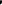 В границах участка: ул. Гурьевская с №1 по №7 (все); ул. Л.Д. Даниева (Могилевская) с №2 по №18 (четные); ул. Донбасская; ул. К.М. Айдамирова (Верхоянская) с №l по №7 (нечетные); ул. Мамсурова с №1 по №14 (все); ул. Менделеева с №l по №9 (все), №11. Телефон: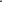 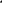 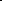 75. Избирательный участок № 373Помещение для голосования и размещения участковой избирательной комиссии: 364046, Чеченская Республика, г. Грозный, ул. К.М. Айдамирова, д. 6, здание СОШ № 47. Телефон:8-938-890-33-25В границах участка: ул. А.К. Арсаханова (Выборгская) от №1 до конца (нечетные); ул. Даниева (Могилевская) с №20 по №32 (все); ул. К.М. Айдамирова (Верхоянская) с №2 по №28 (четные); ул. Мамсурова с №15 по (все); ул. Новосибирская с №1 по №25 (все); ул. Оренбургская с №35 по №41 (нечетные), с №24 по №42 (четные); пер. Пятигорский; ул. Родниковая.76. Избирательный участок № 374Помещение для голосования и размещения участковой избирательной комиссии: 364046, Чеченская Республика, г. Грозный, ул. А-К. Арсаханова, д. 11, здание дома культуры. Телефон:8-929-000-84-68В границах участка: ул. А-К. Арсаханова (Выборгская) от №2 до конца (четные); ул. Армавирская; ул. Ашхабадская; ул. Барнаульская; ул. Даниева (Могилевская) от №33 до конца (все); ул. Елецкая; ул. Запорожская; ул. Ижевская; ул. Иркутская; ул. Киргизская; ул. Кисловодская; ул. Липецкая; ул. Мамсурова от №31 до конца (все); ул. Нальчикская; ул. Новосибирская от №26 до конца (все); ул. Оренбургская от№4З до конца(все); ул. 8-й переулок.77. Избирательный участок № 375Помещение для голосования и размещения участковой избирательной комиссии: 364035, Чеченская Республика, г. Грозный, ул. Воронежская, д. 140, здание СОШ № 39. Телефон:8-922-135-45-26В границах участка: 14-ый участок корпус №307; 1-ый пер. Алмазный;1-ый пер. Герменчукский; 1-ый пер. Цимлянский; 2-ой пер. Герменчукский; 3-ий пер. Брянский; 3-ий пер. Герменчукский; ул. Алмазная с №1 по №111 (все); ул. Брянская; ул. Волжская; ул. Воронежская с №1 по (все), от №62 до конца (чётные); ул. Герменчукская; ул. Енисейская с №1 по (все); ул. Запеваловой К.Ф. (2-ой пер. Алмазный); ул. Кубанская с по (все), с №21 по №29(нечетные); ул. М. Мазаева с №1 по №46 (все), с №47 по№59 (нечетные); ул. Морская; ул. Овсянникова ВВ. (3-ий пер. Алмазный); пер. Волжский; пер. Воронежский; пер. Кубанский; пер. Уральский; пер. Хопёрский; ул. Уральская с №1 по №9 (все); ул. Хопёрская с по (все); ул. Гойтинская (ул. Центороевская); ул. Цимлянская с № 1 по № 48 (все).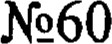 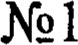 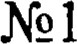 78. Избирательный участок № 376Помещение для голосования и размещения участковой избирательной комиссии: 364035, Чеченская Республика, г. Грозный, ул. Воронежская, д. 140, здание СОШ № 39. Телефон:8-928-944-25-25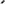 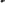 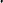 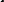 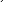 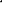 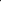 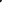 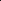 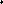 В границах участка: 1-ый пер. М. Мазаева; 2-ой пер. М. Мазаева; 2-ой пер. Цимлянский; 3-ий пер. М. Мазаева; 3-ий пер. Цимлянский; 4-ый пер. Цимлянский; ул. Алмазная от №112 до конца (все); ул. Воронежская от №61 до конца (нечётные); ул. Енисейская от до конца (все); ул. Иртышская; ул. Камская; ул Кубанская от №22 до конца (четные), от до конца (нечётные); ул. М. Мазаева от №61 до конца (нечётные), от №48 до конца (четные); ул. Наумовой А.В. (4-ый пер. Алмазный); ул. Уральская от до конца (все); ул. Хопёрская от №20 до конца (все); ул. Цимлянская от №49 до конца (все); ул. Выборная (не четная сторона, четная от 84); ул. Давняя (четная от 86, нечетная от 85).79. Избирательный участок № 377Помещение для голосования и размещения участковой избирательной комиссии: 364008, Чеченская Республика, г. Грозный, ул. Ацетоновая, д. 35, здание СОШ № 6. Телефон:8-928-949-37-62В границах участка: 1-ый пер. Литовский; 2-ой пер. Азовский; 2-ой пер. Литовский; 3-ий пер. Литовский; 775 км; ул. АБЗ; ул. Азовская; ул. Амурская; ул. Ангарская; ул. Андреевская; ул. Ацетоновая; ул. Гризодубовой; ул. Зеленая; ул. Каменская; ул. Косогорная; ул. Летчиков; ул. Линейная; ул. Литовская; ул. Магазинная; ул. Медицинская; ул. Минская; ул. Новогрозненская; ул. Омская; ул. Орская; ул. Отдыха; пер. Азовский; пер.Ученический; ул. Походная; ул. Прудная; ул. Ржевская; ул. Рижская; ул. Смоленская; ул. Солнечная; ул. Станция Алды; ул. Томская; ул. Ученическая; ул. Читинская; ул. Эстрадная; ул. Южная. Телефон: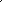 80. Избирательный участок № 378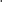 Помещение для голосования и размещения участковой избирательной комиссии: 364017, Чеченская Республика, г. Грозный, ул. Донецкая, д. 14, здание СОШ № 35. Телефон:8-928-024-35-60В границах участка: 1-ый пер. Донецкая; 1-ый пер. Электронный;2-ой пер. Донецкий; ул. Донецкая; ул. ЦГШ; ул. Звездная; ул. Кубинская; пер. Электронный; ул. Лавриненко И. Н. (Энергетиков); пер. Донецкий; пер. Звездный; пер. Кубинский; пер. Энергетиков; ул. Сормовская; ул. Черниговская; ул. Электронная. 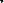 81. Избирательный участок № 379 Помещение для голосования и размещения участковой избирательной комиссии: 364022, Чеченская Республика, г. Грозный, ул. Социалистическая, д. 10, здание СОШ № 67.  Телефон:8-929-896-84-29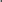 В границах участка: ул. А. Байсултанова (Ермоловская); ул. Жулова; ул. Индустриальная; ул. КА. Эпендиевой (Абульяна); ул. Кирина; ул. Лескова; ул. Нефтезаводская; ул. Новгородская; ул. Парафиновая; ул. Погуляева (Крекинговая); пр. Культуры; ул. Социалистическая; ул. Строительная; ул. Тамбовская; пер. Лескова; ул. Электротоковская.82. Избирательный участок № 380Помещение для голосования и размещения участковой избирательной комиссии: 364022, Чеченская Республика, г. Грозный, ул. Фасадная, д. 22, здание СОШ № 50. Телефон:8-928-744-91-43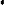 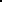 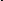 В границах участка: ул. Астраханская; ул. Батаева; ул. Башаева (Дробильная); ул. М. Индербиева (Стадионная); пер. Аргунский; пер. Бажова; пер. Донской; пер. Можайский; пер. Огородный; пер. Перекопский; ул. Сайгадинова (пер. Ясный); ул. Фасадная; 1-ый пер. Багаева; 2-ый пер. Батаева; 3-ый пер. Батаева; ул. Коперника, (нечетная сторона) ул. Э.Э. Исмаилова; ул. Гаражная; ул. Н.А. Назарбаева с 1 по 21 (нечетные); ул. Старопромысловское шоссе с №1 по 17 (нечетные).83. Избирательный участок № З82Помещение для голосования и размещения участковой избирательной комиссии: 364018, Чеченская Республика, г. Грозный, ул. Д. Бедного, 24 здание ЮУЭС АО. Телефон:8-928-736-65-89В границах участка: 1-ый пер. Д. Бедного с №1 по №25 (все), с №26 по №54(четные); 2-ой пер. Д. Бедного; ул. Батумская с №1 по №83 (нечетные), с №48 по №74 (четные); ул. Кирпичный завод; ул. Гоголя; ул. Д.Бедного с по №37 (нечетные), от №2 до конца (четные); ул. Крылова с №1 по№З9 (все); ул. Толстого; ул. Ленинградская от №2 до  конца (четные);пер. Ленинградский с № 2 по № 18 (четные); ул. Ломоносова; ул. Языджиоглу (Транспортная); ул. Некрасова с №1 по (нечетные), №2 по №40 (четные); пер. Гоголя; пер. Толстого; ул. Ростовская; ул. Таганрогская, ул. Угольника.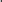 84. Избирательный участок № 383Помещение для голосования и размещения участковой избирательной комиссии: 364024, Чеченская Республика, г. Грозный, ул. Николаева, д. 50, здание СОШ № 20. Телефон: 8-922-795-89-89В границах участка: ул. Кокова (Чичерина); ул. Висаитова М.А. (Рабочая) с №2 по №64 (четные), с №1 по №103 (нечетные); ул. Гагарина с№2 по №48 (четные), с №1 по (нечетные); ул. Грибоедова с №2 по №44(четные), с №1 по №35 (нечетные); ул. Угрюмова (Дагестанская) с №2 по №34 (четные), с №1 по №47 (нечетные); ул. Железнодорожная от №5 до конца (все); ул. Идрисова с №1 по .№58 (все);ул. Комсомольская с №4 по № 10 (четные); ул. Б.Ш. Чадиева (Красная) с №2 по №24 (четные); ул. Мира с №2 по №40 (четные), с №1 по №35 (нечетные); ул. Назарбаева (Маяковского) с №2 по №38 (четные); ул. Николаева с №1 по №48 (все); ул. Поповича с №2 по № 38 (четные), с № 1 по №63 (нечетные); пр. Х. Исаева с №14 по №60 (четные), с по №73(нечетные); ул. Рабкоров; ул. Хабусиевой Н. (Таманская) с №2 по №38 (четные), с по N241 (нечетные); ул. Титова с №2 по №52 (четные), с №1 по №47 (нечетные); ул. Чернокозова с №2 по №34 (четные), с по №41 (нечетные); ул. Гайрбекова МГ. (ул. Чернышевского) с №2 по №52 (четные), с №1 по №39 (нечетные).85. Избирательный участок № 384Помещение для голосования и размещения участковой избирательной комиссии: 364024, Чеченская Республика, г. Грозный, ул. Грибоедова, д. 88, здание ГГНТУ 4 корпус. Телефон:8-928-269-09-09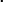 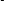 В границах участка: ул. Грибоедова с №86 по (четные), с №71 по №75 (нечетные); ул. Угрюмова (Дагестанская) с №72 по (четные), с№67 по №71 (нечетные); ул. Мира с №61 по №77 (нечетные), с №52 по №64(четные); пр. В. В. Путина с №2 по №38 (четные); пр. Х. Исаева №75, №77, №85; ул. Орзамиева Х.У (ул. Р. Люксембург) от до конца; ул. М.Г. Гайрбекова. (ул. Чернышевского) с №53 по №67 (нечетные), №80.86. Избирательный участок № 437Помещение для голосования и размещения участковой избирательной комиссии: 364051, Чеченская Республика, г. Грозный, ул. Угрюмова, д. 49, здание техникума "Моды и дизайна". Телефон:8-928-737-68-85.В границах участка: ул. А. Авторханова (К. Цеткин); ул. Гагарина от до конца (четные), от №43 до конца (нечетные);ул. Гвардейская №7, от №9 до конца (все); ул. Грибоедова с №46 по №84 (четные), с №37 по №69 (нечетные); ул. Д. Айбики; ул. Угрюмова (Дагестанская) с №36 по (четные), с №49 по №65 (нечетные); ул. К. Маркса; ул. Идрисова от №59 до конца (все); ул. Комсомольская от №12 до конца (все); ул. Орзамиева Х. У (ул. Р. Люксембург) от №2 до конца (четные); ул. Мира с №42 по (четные), с №37 по №69 (нечетные); ул. Магомедтагирова (К. Либкнехта); ул. Назарбаева (Маяковского) с №40 по №78 (четные); ул. Николаева от №49 до конца (все); ул. Хабусиевой Н. (Таманская) от до конца (четные), от №43 до конца (нечетные); ул. Титова от №54 до конца (четные), от №49 до конца (нечетные); ул. Чернокозова от №36 до конца (четные), от .№43 до конца (нечетные); ул. Гайрбекова МГ. (ул. Чернышевского) с №54 по №78 (четные), с по №51 (нечетные).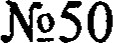 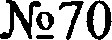 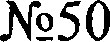 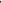 87. Избирательный участок № 412Помещение для голосования и размещения участковой избирательной комиссии: 364018, Чеченская Республика, г. Грозный, ул. Батумская, д. 47, здание СОШ № 91. Телефон:8-928-000-19-32В границах участка: ул. Некрасова; пер. Некрасова; ул. Левандовского от № 112 до конца улицы (четные), 1-й пер. Левандовского; 2-й пер. Левандовского; ул. Холмовая; ул. Крылова с № 40 до конца улицы все дома; ул. Силикатная; ул. Бережковая; ул. Надкарьерная пер. Надкарьерный ул. Курганная с № 2 по № 116 (четные), с № по № 71 (нечетные); 1-ый пер. Курганный; 2-ой пер. Курганный; 3-ий пер. Курганный; 4-ый пер. Курганный; 5-ый пер. Курганный; 6-ой пер. Курганный; 7-ой пер. Курганный; ул. Якутская; 1-ый пер. Якутский; 2-ой пер. Якутский; ул. Назрановская; 1-ый пер. Назрановский; 2-ой пер. Назрановский; ул. Ленинградская с №1 до конца улицы (нечетные); 1-ый пер. Ленинградский; 2-ой пер. Ленинградский; 3-ий пер. Ленинградский; 4-ый пер. Ленинградский; пер. Посевной № 4, № 4а; ул. Д. Бедного с №39 (нечетные); пер. Кирпичный 2а, 2, 4, 6; ул. Сайханова с 232 по 260а (четные); 2-ой пер. Сайханова с № 22 до конца (четные), с № 19 до конца; 3-ий пер. Сайханова с № 9 до конца, с 16 до конца; ул. Ищерская; 1-ый пер. Д. Бедного; ул. Батумская; пер. Батумский, пер.2 Батумский; ул. Тупиковая; ул. Самашкинская; пер. Самашкинский; 2 пер. Самашкинский; ул. Прямая; 1 пер. Прямой; 2 пер. Прямой; ул. Правая; пер. Правый; 2 пер. Правый; проезд Правый; ул. Книжная; ул. 2-я Батумская; ул. пер. Серный; ул. Источников, ул. Горного родника, пер. Горного родника, ул. Содержательная, 1-й пер. Содержательный, 2-й пер. Содержательный; ул. Горячеводская; пер. Горячеводский; ул. Заря; 1-й пер. Зари; 2-й пер. Зари; 3-й пер. Зари; 4-й пер. Зари; 5-й пер. Зари; 6-й пер. Зари; 7-й пер. Зари; 8-й пер. Зари; 9-й пер. Зари: 10-й пер. Зари; 11-й пер. Зари; 12-й пер. Зари; ул. Х.Ч. Дачиева (четная до 29, не четная до 30); пер. Х. Нурадилова (четная от 20, не четная от 13).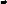 88. Избирательный участок № 413Помещение для голосования и размещения участковой избирательной комиссии: 364050, Чеченская Республика, г. Грозный, ул. Л.Х. Тарамовой (Табачная), 4, здание управления СКЖД. Телефон:8-928-896-21-95В границах участка: ул. Зюзина; ул. им. З. Кадыровой; ул. Паровозная; ул. Коммуны; ул. Спартака; ул. Юная Смена; ул. Аршинцева; ул. Баррикадная; ул. НК. Крупской; ул. Харьковская; ул. Воровского; ул. Боевая; ул. Привокзальная.89. Избирательный участок № 414Помещение для голосования и размещения участковой избирательной комиссии: 364018, Чеченская Республика, г. Грозный, ул. Крупской, д. 10, здание СОШ №106. Телефон:8-928-647-57-57В границах участка: ул. Висаитова (ул. Рабочая) с №66 (все четные) с №103 (все нечетные); ул. БОШ. Чадиева (Красная); ул. Новочеркасская; пер. Новочеркасский; ул. Кан-Калика (Субботников) 87, 1006,100, 102а, 102B,108; ул. Л.Х. Тарамовой (Табачного); ул. Птушина; ул. Поповича; ул. Железнодорожная с № по № 4 (все); ул. Галушкина; ул. Л. Магомадова (Комсомольская); ул. Гвардейская; пр. Х. Исаева с № 34 по № 62 (четные).90. Избирательный участок № 417 Помещение для голосования и размещения участковой избирательной комиссии: 364040, Чеченская Республика, г. Грозный, 3 пер. Кронштадтский, 5, здание СОШ № 29. Телефон: 8-938-004-54-94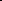 В границах участка: ул. Белорусская; 1-ый пер. Белорусский; 2-ой пер. Белорусский; 3-ий пер. Белорусский; 4-ый пер. Белорусский; ул. Кронштадская; 1-ый пер. Кронштадский; 2-ой пер. Кронштадский; 3-ий пер. Кронштадский; 4-й пер. Кронштадский; ул. Морская, пер. Морской; 21 -вый участок; 32-ой участок; 20-й участок; ул. Ножаева.»